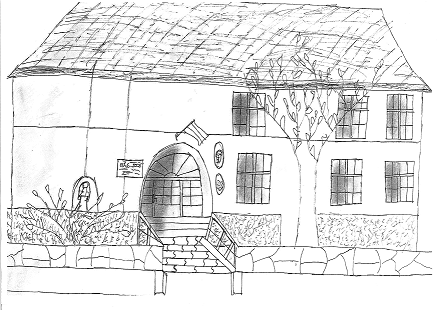 PÁLYÁZAT- Piliscsévi Általános Iskola ZÁKLADNÁ ŠKOLA ČÍVIgazgató(Magasabb vezető) beosztásáraBendur Judit Katalin     TK/106/00876-1/2023Piliscsév2023. november 22.Tartalomjegyzék1. Bevezetés – pedagógus életpálya, pedagógiai hitvallás, 			3
2. Helyzetelemzés									8
    2.1. Tevékenységi körök								8
    2.2. Beiskolázási adatok								9
    2.3. Integrált tanulók								10    2.4. Tanulói eredmények								10
    2.5. Személyi feltételek								11
    2.6. Integrált tanulók								12    2.7.Nevelő-oktató munka								13    2.8 Tanórán kívüli foglalkozások							13    2.9 Pályázatok									13 Az intézmény épülete, tárgyi felszereltsége					14    2.11 Partnerkapcsolatok								153. Általános vezetői célok a presztízsemelés – hagyományőrzés -generációváltás–szemléletváltás tükrében					           15
    3.1. Presztízsemelés								15
    3.2. Hagyományőrzés								18
    3.3. Generációváltás								23
    3.4. Szemléletváltás								24
    3.5.Angol mint idegennyelv oktatása						27
4. Fejlesztési célkitűzések								28     4.1. A tanulókkal kapcsolatos fejlesztési célkitűzések				28     4.2. A személyi feltételekkel kapcsolatos fejlesztési célkitűzések		29     4.3. A tárgyi feltételekkel kapcsolatos fejlesztési célkitűzések			32     4.4. Tanórán kívüli elfoglaltságok						34     4.5. Fejlesztési célkitűzések a partnerkapcsolatok terén				34    5. Reflektálás az elmúlt időszakban megkezdett tevékenységekre		36    6. Összegzés									40    7.Mellékletek									42    7.Nyilatkozatok									43Bevezetés Pedagógiai hitvallás, pedagógus életpályaAz Esztergomi Tankerületi Központ által a Köznevelési foglalkoztatotti jogviszony keretében meghirdetett pályázatot a Piliscsévi Általános Iskola igazgatói beosztás ellátására jelen vezetői-pedagógiai programommal tisztelettel megpályázom.Bendur Judit Katalin vagyok, 42. évemet töltöm be. A Piliscsévi Általános Iskola igazgatóhelyettese vagyok 2022. január 21-e óta, egyúttal igazgatói feladatokat látok el SZMSZ szerinti helyettesítési eljárási rend alapján.  Pedagógusi és vezető tapasztalataimat korábban betöltött pozícióimnak és az elmúlt közel két év kitartó munkájának és a 2023. júniusában megszerzett Közoktatás vezetői és pedagógus szakvizsgámnak köszönhetem. Vezetői készségeimet, képességeimet nem csak a napi munkafolyamatok, hanem a frissen tanult szaktudás is áthatja. Személyiségemből fakadóan adott az állandó önreflexió, az önértékelés – a változtatni akarás a vezetővé érés folyamán.5 éves programom megvalósítását a helyettesi megbízással megkezdtem, 2021. január 21-vel. A pályázatomat az azóta elvégzett munka alapján módosítottam, de az 5 éves terv önmagában ugyanaz maradt. Többlettudásom az intézmény elmúlt időszakának vezetésének gyakorlati részéből fakad. Pályázatom végén igyekszem összefoglalni az eddig elért eredményeket az 5 éves terv tükrében.Piliscséven vannak a gyökereim. Úgy nőttem fel, hogy a szlovák nyelv, kultúra, a hagyománytisztelet s mindennek az őrzése, az ezért tenni akarás szüleim és nagyszüleim révén, majd később saját erőből mind-mind a hétköznapjaim részévé vált. Édesapám élete végéig helyben tevékenykedett, a közösség egyik legaktívabb, legkreatívabb tagjaként, nemcsak tanárként, hanem újságíróként, helyi szlovák és magyar költőként, hagyományokat kutatóként, művelődési ház igazgatójaként, Kisebbségi Szlovák Önkormányzati és nagy Önkormányzati képviselőként, később a nyugdíjas klub vezetőjeként. Szülőfalum sokat köszönhet neki, és én is, mivel rajta keresztül tudom mit jelent Csévinek lenni, írásai, szlováksághoz való kötődései, munkássága a mai napig körbelengik Piliscsévet és az itt élő idősebb generáció emlékeit, van, amiből hagyományt teremtett, van amiből építkezni lehet a jövőben is. Innen ered elhivatottságom a pedagógus pálya iránt, egy egész életutat láttam  kiteljesedni. Nagy tisztelettel vagyok a pedagógus társadalom és különösen a helyi pedagógus kollégák iránt, akik szinte a családom is, hiszen én is közöttük nőttem fel gyerekként, ők mutattak példát, tanítottak, majd később fiatal kollégaként fogadtak be és támogattak, most pedig a gyermekeimet tanítják ugyanolyan lelkesedéssel, mint 30 évvel ezelőtt. Örömmel fogadtam, amikor újból álláslehetőséget kínáltak ismét maguk között új kihívásokkal megtűzdelve azt.1988-1994 között voltam Piliscséven általános iskolás, majd 1994-2000 között Esztergomban az akkor induló hatosztályos gimnázium első osztályainak egyikébe kerülhettem többek között Popovics István igazgató úr, Sitku Pál tanár úr, Zara Melinda tanárnő keze alá. 2000-ben a Pécsi Tudományegyetemen folytattam tanulmányaimat, bölcsészkaron anglisztika és magyar szakon. Nyelvészeti irányban tanultam tovább. Mindig is a nyelvek, a nyelvoktatás, az alkalmazott nyelvészet különböző ágai foglalkoztattak mélyebben. Ezen felül a nyelvpolitika és a nyelvi jogok, így született meg 2006-2007 között Identitástükör című szakdolgozatom, amely a piliscsévi emberek nyelvi és kulturális kötődését vizsgálta, e kérdéskört járta körbe. Mindig is foglakoztatott a gondolat, hogy mitől érzi magát az ember egy kicsit másnak, itt Piliscséven ’cséviként’. Diplomamunkám több irányban is érdeklődést váltott ki, jeles értékelést kaptam és a mai napig érvényes tendenciát tükröz – intézményvezetőként mindezt alapul véve szeretnék építeni az ott felmerült kérdéskörökre, lehetőségekre. Először 2006-ban kerültem vissza Piliscsévre, egyetemi éveim és két éves külföldi (londoni) kint tartózkodásom után. Friss diplomásként, fiatal kollégaként a Piliscsévi Általános Iskolában 4 évig taníthattam az angol nyelvet 4-8. évfolyamon, majd osztályfőnök lettem, kamatoztatva korábbi éveim tanítási tapasztalatát, hiszen egyetemi éveim alatt is végig nyelvtanítással foglalkoztam, az akkor Pécsett legjobbnak minősülő nyelviskola törzstagjaként, ahol többször is felnőtt diákjaim és kollégáim az év tanárának választottak. Nyitott szemléletemmel, kreativitásommal együtt elfogadtak, terelgettek az úton azok a kollégák, akik korábban a tanáraim voltak. Közoktatásban eltöltött négy évem alatt aktív szereplője voltam a hétköznapoknak, rendkívül tevékeny és eredményes időszakot tudhatok a magaménak ebből az életszakaszból. Úgy gondolom a helyi közösség bizalmát felnőttként, pedagógusként, elsősorban ekkor nyertem el, a gyermekekhez, a szülőkhöz, a tanítás-tanulás folyamatához való hozzáállásommal. Az itt élő emberek bizalommal fordulnak felém, ismerik képességeimet, hozzáállásomat, tartásomat.Azóta többgyermekes anyaként, családként is több olyan tapasztalatot gyűjtöttem, ami segíti más családok helyzetének megértését. Prioritást kapott számomra a válságban lévő családok gyermekeinek segítése.Előző munkahelyemen – ami szintén intézményvezetői státusz volt, (Dorog és Térsége Szociális Ellátó Alapszolgálat Piliscsévi Telephelye) – megtapasztaltam mennyire elidősödött a falu, egyre több az eladó ház, amik gyorsan gazdára is találnak. Piliscsév a budapesti agglomeráció szerves részévé válik. Több mint 200 építési telek kelt el, hamarosan két új utca nyílik meg, sokan találnak otthonra nálunk. A kormány családsegítő programjainak köszönhetően a fiatal párok szívesen, bizakodva vállalnak több gyermeket. Ez a falu idősödő, eltávozó tagjait felváltja, a falu mint közösség élő tud maradni. Mindez oktatási intézményeinknek igen kedvező lehet, amennyiben felismeri az ebben rejlő pozitív lehetőségeket és az újfajta szülői igények felé nyit. Ehhez mindenféleképpen menedzser típusú vezetőre van szükség.2009 óta saját vállalkozást vezettem, jelenleg szüneteltetem. Több éves tapasztalatom van a kommunikációban, a marketingben, a konfliktuskezelésben, a csapatépítésben, a háttér- és a frontmunkákban. Egy vállalkozás fenntartása rugalmasságot igényel, nagyfokú terhelhetőséget, elérhetőséget az emberek számára és állandóan újabb kihívások elé állítja a vezetőt és a kollégáit is. Folyamatosan szükség van arra, hogy a komfortzónán kívül is merjen gondolkozni, cselekedni, döntéseket hozni, hogy a munkát képes legyen megosztani, az embereket értékelni, folyamatosan továbbképezni saját magát, a tudást pedig átadni, mindamellett, hogy a család nem mehet a munka rovására. Ezeket a tulajdonságaimat szeretném kamatoztatni a továbbiakban is, amennyiben érdemesnek találnak közoktatási intézmény igazgatói pozíciójára. A Piliscsévi Általános Iskola igazgatóhelyetteseként és helyettesítéssel ellátva az igazgatói feladatokat, már közel két éve tevékenykedem, bízva abban, hogy az iskola jövőjének és jó hírének fenntartásához hozzá tudok járulni. Úgy gondolom a helyi oktatási intézmények tudják a legerőteljesebben közvetíteni, erősíteni és emelni a helyi identitást – különösen, ha jó kapcsolatot tudunk ápolni egymással, amely elsősorban falunk, óvodánk és iskolánk, illetve a települési közintézmények alapvető törekvése kéne, hogy legyen. A családom és saját tevékenységem révén elmondhatom, hogy jó kapcsolati tőkével rendelkezem helyben is, a többi intézménnyel való együttműködés, közös munka, egymás támogatása, segítése eddig is szerves részét képezte a mindennapjaimnak, igazgatóként pedig különösen fontosnak tartom a megfelelő együttműködést, hiszen értéket őrizni, teremteni és átadni csak együtt, közös erővel lehet. A jelenlegi települési intézményvezetőkhöz hasonlóan én is a fiatalabb, de már érettebb, tapasztaltabb, mégis nyitott, rugalmas, befogadókész, tanulni vágyó, jól terhelhető generáció tagja vagyok, az együttműködést ez is elősegítheti. Döntésképes vagyok, döntéseimért vállalom a felelősséget. Képes vagyok másokat előtérbe helyezni. Előnyben részesítem az önálló munkát, másoktól is ezt várom, de képes vagyok csapatban is együttműködni. Lendületes, ambíciózus, innovatív, mobilis, és jól terhelhető vagyok, magas a stressztűrő képességem. Precíz, pontos, megbízható vagyok. Lehet rám számítani, építeni különböző nehéz helyzetekben. Munkáimat időben, tisztán, precízen végzem. Kollégáimat emberileg és szakmailag is becsülöm. Szeretek és tudok jó kapcsolatot kialakítani, hosszútávon fenntartani. Képes vagyok egy közoktatási intézményt képviselni. Magas színvonalú, versenyképes munkát várok el magamtól és a körülöttem lévőktől is. Stabil, támogató családi háttérrel rendelkezem, ahol az egészségtudatosság, a környezettudatosság, az erkölcsi értékrend, a család, a munka és a tudás az érték és mindennek tiszteletben tartása prioritás. Pedagógiai programomat a fent leírt tapasztalataim alapján szeretném felépíteni, 4 fő tengely mentén: presztízsemelés, hagyományőrzés, generációváltás, szemléletváltás. A helyzetelemzést és a vezetői programot az elmúlt öt tanévről szóló nyilvánosan elérhető beszámolók adataiból készített SWOT analízisre, saját gyakorlati tapasztalásaimra tudásomat, személyiségemet és egyéni meglátásaimat alapul véve írtam. Közel két éves helyettes intézményvezetői és igazgatóhelyettesi munka áll mögöttem, ami változásokat indított el az intézményen belül. 5 éves tervem az intézmény, mint szlovák nemzetiségi nyelvet oktató nemzetiségi általános iskola és integráló iskola presztízsemelésére, hagyományőrzésre, az itt tanító gárda akaratlanul is bekövetkező, ám zökkenőmentes generációváltására illetve egyfajta módszertani szemléletváltásra épül.Céljaim hosszútávúak, a piliscsévi közösséget szolgálják. Vallom Babits szavait:„Múlt nélkül nincs jövő, s mennél gazdagabb a múltad, annál több fonálon kapaszkodhatsz a jövőbe.”      (Babits Mihály)HelyzetelemzésIskolánk több, mint 80 éves múltra tekint vissza, hamarosan 100 éves intézmény lesz. 2013-tól a PÁIÓBK tagintézményeként került a Klebelsberg Intézményfenntartó Központ fenntartásába és működtetésébe, jelenleg az Esztergomi Tankerületi Központ intézménye vagyunk. Intézményünk Szakmai alapító dokumentuma szerint, nappali rendszerű, nyolc évfolyamos, alsó és felső tagozattal működő, szlovák nemzetiségi nyelvet oktató általános iskola.A Köznevelési törvényben meghatározott intézményi feladat szerint a tanulókat érdeklődésüknek, képességüknek és tehetségüknek megfelelően készíti fel a középfokú iskolai továbbtanulásra.2.1.Tevékenységi körökA Piliscsévi Általános Iskola tevékenységei közé tartozik:általános iskolai tanulók nappali rendszerű nevelése, oktatása 1-8. évfolyamonszlovák nemzetiségi nyelv oktatása 1-8. évfolyamonSNI tanulók integrált nevelése-oktatása, ezen belül az autizmus spektrumzavarral, egyéb pszichés fejlődési zavarral küzdők, valamint érzékszervi (látási) fogyatékos tanulók ellátása             napközi otthoni és tanulószobai ellátásiskolakönyvtári tevékenységiskolai sportköri, szakköri és felzárkóztató tevékenységBeiskolázási adatokA tanulók száma a 2021/22-es tanévben 98 fő volt, a 2022/23-as tanévben 106, idén 104 fővel indultunk.  A beíratott első osztályosok létszáma magasabb, mint az eddigi években, várhatóan a 2024/25-ös tanévben is 20-25 fő körüli elsőssel indulhatunk. Némi létszámnövekedést mutatnak a számok, bizakodó vagyok, de összességében nézve még stagnáló tendenciát mutat az előző évek adataival együtt. Az idei nyáron 10 gyermeket vittek más intézménybe, elsősorban a család költözése miatt, de voltak, akik a szakos ellátottság hiányát illetve bizonytalan jövőbeli alakulását, vagy a gyermek osztályon belüli kirekesztettségét fogalmazták meg indokképpen. Ez is bizonyítja a változások szükségességét. Látszik a generációváltás miatti bizonytalanság, ami megtöri a tantestület egységességét. Érződik a szakos ellátottság hiánya, az országos hiány tükröződik nálunk is.Iskolánk tanulói a jellemzően a község óvodájából kerülnek hozzánk. Jellemzően a mi általános iskolánk, bár helyben van, bár családias légkört biztosít, mégis csak egy választási lehetőség a többi, jobb hírű iskolához képest, még akkor is, ha oda utaztatni kell a kisgyermeket. Az óvodában lévő vezetésnek, a nagyfokú támogatottságnak köszönhetően a piliscsévi Zlatá Brána Aranykapu Óvoda bölcsödévé bővülhetett és maximum létszámmal működik. Szlovák nemzetiségi nyelvet oktató, kultúrát, hagyományokat őrző óvoda. A szlovák mint idegen nyelv és kultúra nem jelent visszatartó, elriasztó akadályt az ide járó gyermekek szüleinek sem cséviként, sem ideköltözöttként. A gyerekek is szívesen fogadják a szlovákot, tanulják, használják.Az első osztályos tanítók tapasztalatai alapján az iskolába kerülő tanulók nagyrészt rendelkeznek azokkal a képességekkel, amelyek alkalmassá teszik őket az iskolai munkába való beilleszkedésre. Növekvő tendencia ma, hogy egyre több gyermek kerül be az oktatási intézménybe tanulási, magatartási nehézséggel. Jelenleg is az első és második osztályban spektrumzavaros autizmus, beszédfogyatékosság, ADHD, beilleszkedési zavar jellemző, több tanuló a normál intelligencia határértékén mozog; van, aki nem szobatiszta, mindemellett mozgásfejlesztésre és pszichológusi megsegítésre is szorul. Azokat a tanulókat, akiknél később derül ki valamilyen tanulási vagy magatartási probléma, azokat a Pedagógiai Szakszolgálathoz utaljuk vizsgálatra, s a szakvélemény alapján igyekszünk biztosítani a fejlesztési lehetőséget.A legutóbbi 6 tanév tanulói statisztikai adatai:Integrált tanulókA veszélyeztetett, illetve hátrányos helyzetű tanulók különleges odafigyelést igényelnek. Az előző évek tapasztalatait tekintve az intézmény elsősorban a saját keretei között igyekezett megoldani a problémás eseteket. A Gyermekjóléti Szolgálattal és a Híd-központtal nem volt jellemző a szoros kapcsolat, jelzőrendszeri tagként kizárólag a legsúlyosabb esetekben fordultak hozzájuk.A nevelőtestület szülői igényekre való nyitottságát bizonyítja, hogy felvállalták egy autista-spektrum zavarral küzdő tanuló és egy látássérült, egyéb pszichés fejlődési zavarral küzdő tanuló oktatását, a hétköznapibbnak számító esetek mellett. Számukra óraadó pedagógusok és saját gyógypedagógus végzettségű kolléga biztosította a szakvéleményükben előírt fejlesztéseket. Jelenleg már egyikük sem intézményünk tanulója. A 2022/23-as tanévben és az ideiben is  autizmus-spektrumzavarral diagnosztizált tanulók érkeztek, az ellátásukat utazó fejlesztő pedagógussal, és az EGYMI-ben szervezett autista fejlesztések keretén belül tudjuk biztosítani, ezen kívül pedagógiai asszisztens segíti beilleszkedésükett és tanulási folyamataikat. A szülők nagyon nyitottak, érzékenyítő programot tervezünk megvalósítani, csatlakozunk rajzpályázatokhoz, illetve az autizmus világnapjához. Tanítóink és pedagógiai asszisztensünk is kihasználják a továbbképzések adta lehetőségeket, nyílt napokra, konferenciákra, továbbképzésekre járnak. A napokban várjuk Dr. Varga Orsolya kutyaterápiás óráit több osztályunkba is, amit szeretnénk kiemelt programjaink közé betenni hosszú távon.A Komárom-EsztergomVármegyei Pedagógia Szakszolgálathoz leginkább tanulási nehézség vagy magatartási zavar miatt fordultak és fordulunk azóta is segítségért, illetve pszichológus segítségét szoktuk kérni. A szakszolgálat által fejlesztésre javasolt tanulókkal gyógypedagógus kolléganők foglalkoznak, óraadóként, de eredményes továbbhaladásukhoz, egészséges fejlődésükhöz a szülők és a pedagógusok szoros együttműködésére is szükség van. Több, pozitív kezdeményezés született már ezen téren.Jelenleg 20 órás NOKS-os dolgozóként az Esztergomi Tankerületi Központ biztosított helyet pedagógiai asszisztensünk számára, aki inspirálódva a nálunk lévő helyzetektől sikeresen továbbképezte magát gyógypedagógiai asszisztenssé, autizmus specifikációval, gyakorlatát az Esztergomi Montágh Imre EGYMI Általános Iskolájában végezte. Munkáját, tevékenységeit az elmúlt évben a tanulói igényeknek megfelelően átcsoportosítottam, így 1-6. évfolyamon nyújt segítséget az súlyosabb tanulási illetve beilleszkedési problémákkal küzdő tanulóink esetében.Nagy szükség lenne iskolapszichológusra is, hiszen megnőtt a különélő szülőknél vagy családi problémák közt nevelkedő tanulók száma. Elsősorban ők azok, akik pszichológusi megsegítésre szorulnak, mert tüneteik között agresszivitás vagy szorongás, visszahúzódás, esetleg tanulmányi visszaesés jelentkezik. 2.4 Tanulói eredményekA tanulók jól, a meghatározott szintet elérve teljesítenek az országos kompetenciaméréseken, kivéve a szövegértést, ami fejlesztendő terület.Éves magatartás, szorgalom és tanulmányi átlagaikat tekintve elmondható, hogy az iskola jó eredményeket mutat.Tanulói eredmények az elmúlt 6 tanévben:A nyolcadiskosok elmúlt 5 éves beiskolázási és beválás mutatói azt bizonyítják, hogy megfelelően készülnek fel a középiskolai tanulmányok megkezdéséhez. 8. osztályos tanulóink az előző évek statisztikái alapján általában a környék középfokú iskoláiban folytatják tanulmányaikat. Dorogon, Esztergomban, Piliscsabán, és néhányan Budapesten. Az ott elért eredményeiket illetően, összességében megállapítható, hogy az iskolánkból kikerülő, diákok kellő felkészültséggel kerülnek a középiskolába és tesznek érettségi vagy szakmunkásvizsgát, illetve folytatják tanulmányaikat a felsőoktatásban. Végzett 8-osaink beiskolázási adatai:2.5.Személyi feltételekSzemélyi ellátottságuk az elmúlt 5 évben megfelelő volt.A legutóbbi 5 tanév személyi statisztikai adatai:A 2023/24-es tanévben a státusztörvény-változás miatt több változást is hozott nevelőtestületünkben. Az adódó helyzetek megoldása, bár tudjuk, hogy országos szintűek, sok nehézséget okoztak, mégis azt gondolom, hogy intézményünk kivételes helyzetben van. Kapcsolati tőkénk, az intézmény vezetésében történt nyitottabb szemlélet miatt, szeptember 1-vel teljes szakos ellátottsággal indultunk, 13 fő törzstag pedagógussal, 1 vendégtanárral, 4 óraadó pedagógussal és törzsgárdánkból 1 fő áttanító pedagógussal látjuk el az oktató-nevelő munkát. A törvényi változással mindez felborult, ám sikerült áthidalni a hirtelen beállt pedagógus-hiányt, és most újból minden feladat átszervezéssel ellátott. Egy fő iskolatitkár, egy fő pedagógiai asszisztens részmunkaidőben, két teljes foglalkoztatásban lévő és egy félállásban lévő takarító, egy megbízott karbantartó, illetve teljes munkaidőben rendszergazda segíti munkánkat. Mind az elmúlt két év, mind az előttünk álló év gyökeres változást hoz, a jelenlegi tantestület több, mint 50 %-a nyugdíjba megy, az idei tanévben két nyugdíjhoz közel álló kolléganő a köznevelési törvény miatt már kilépett, két kolléganő NŐK 40-el már a felmentési idejüket töltik. Mire iskolánk a 100. születésnapját ünnepelné, addigra szinte teljes generációváltás megy végbe. A jelenlegi helyzetben, nehezebb a tantestület egységének és az arányos munkamegosztás elvének megtartása, annak ellenére, hogy mindannyian a tőlünk telhető legtöbbet megtesszük az iskolában tanuló gyermekekért és az intézmény jó hírének fenntartásáért. 2.6.Integrált tanulókA Komárom-Esztergom Vármegyei Pedagógia Szakszolgálathoz leginkább tanulási nehézség vagy magatartási zavar miatt fordultam segítségért, de a jellemzően növekvő létszámú sajátos tanulási igényű gyermekek miatt mind az elmúlt tanév, mind az idei tanév elején igyekeztünk szorosabbra fonni az együttműködésünket. A szakszolgálat kerekasztal beszélgetésein részt vettünk, majd szakmai értekezletet hívtunk össze együtt, az intézményeink közelítése céljából. Kolléganőim az idei tanévtől rendszeresen tartják a kapcsolatot az érintett gyermekek pszichológusával, illetve követik a mérési eredményeket. A szakszolgálat által fejlesztésre javasolt tanulókkal óraadó gyógypedagógus kolléganők foglalkoznak, de eredményes továbbhaladásukhoz, egészséges fejlődésükhöz a szülők és a pedagógusok szoros együttműködésére is szükség lenne. Az első és második osztály, illetve a kiemelt eseteinkben pedagógiai asszisztens segíti az osztálytanítók munkáját. Egyéb kérdésekkel, problémákkal az esztergomi Híd-központ munkatársaihoz lehet fordulni, kéthetente fogadóórát tartanak az iskolában - szoros együttműködésben támogatjuk egymás szakmai munkáját, több, különböző helyzetben működtünk már együtt. Ezen kívül a Védőnői szolgálattal illetve a Gyermekjóléti Szolgálattal szoros kapcsolatot alakítottunk ki, folyamatos a kommunikáció köztünk, eredményes munkát tudhatunk az elmúlt két évben a hátunk mögött. Jelzőrendszeri tagként pozitív visszajelzés érkezett az együttműködést illetve. Több komoly nehézséggel küzdő gyermek esetében sikerült előrelépést tenni. 2.7.Nevelő-oktató munkaAz intézmény Pedagógiai programjában kiemelt fontosságú feladat az eredményes matematika, magyar nyelv és irodalom, szlovák és angol nyelv, valamint informatikaoktatás. Ezeknek a tantárgyaknak az eredményes oktatása azért is különösen fontos, mert ma minden tudás alapja a folyamatos és értő olvasás, a tudatos nyelvhasználat és az önálló ismeretszerzés képessége. Ezeket az alapokat kell megszilárdítani, ahhoz, hogy a többi tantárgy tananyagának elsajátítása is sikeres legyen. A korszerű ismeretek megszerzéséhez azonban nélkülözhetetlenek ma már az informatikai ismeretek is, európaiságunk előnyeit pedig csak egy több nyelven beszélő, szakmailag jól képzett, egymást támogató, tanulni vágyó és hajlandó generáció tudja kihasználni. 2.8.Tanórán kívüli foglalkozásokA tanórán kívüli tevékenységek óraszámát a Köznevelési törvény szabályozza, jellegüket pedig a Pedagógiai program alapján évente a tantestület határozza meg. Ezek a tevékenységek lehetnek, korrepetálások, felzárkóztatások, fejlesztő foglalkozások, szakkörök és sportkörök.Délutáni szabadidős tevékenységeinket jelenleg alsó tagozaton heti 1 óra felzárkóztató osztályonként, 2 óra furulyaoktatás, felső tagozaton természetismereti szakkör, szlovák tehetséggondozó szakkör,  a 2-3. évfolyamon angol szakkör, napközis és tanulószobai tevékenységek, illetve a kötelező jellegű sportkör teszi ki. Heti egy alkalommal a Dorogi AC oktatói karate edzést biztosítanak, a Bozsik program keretén belül fociedzésekre és tornára járnak tanulóink. Ezen kívül az intézménnyel együttműködő Hangfestő AMI néptánc oktatásába lehet becsatlakozni. Sakk és társasjáték szakkört próbáltunk meghonosítani, ám nem volt rá érdeklődés.Míg korábban a pedagógusok jelentős mennyiségű szabadidős programot, kirándulást, múzeum- és színházlátogatást szerveztek a tanulók részére és hagyományos rendezvényeken, versenyeken vettek részt, ünnepélyeket szerveztek, a Covid-helyzet által generált szituációkban mindent újra kellett indítani, óvatosan lehetett csak megközelíteni a nagyobb létszámú összejöveteleket. Munkánk során lassan, de biztosan újraindítottuk a nagyobb szabású programokat, figyelemmel kísértük az adódó pályázati és verseny lehetőségeket.Személyes véleményem szerint az élményalapú oktatás prioritást élvez, ezért minden olyan lehetőséggel él intézményünk a vezetésem alatt, ami ezt képes biztosítani a tanulóinknak.2.9.PályázatokA tantestület munkáját dicsérik az elmúlt 5 év nyertes pályázatai, amik elsősorban iskolán kívüli programok megvalósítását szolgálták:2017. Szlovák táborozás: Erdei iskola Hronec 5.o. 10 tanuló 2018. EFDOP-3.2.15-VEKOP egyhetes nyári napközi2018.3 napos őszi kirándulás Zánkán az Erzsébettáborban2019. Határtalanul, 5 napos erdélyi út Sóvidék csodái útvonal2019. Lázár Ervin Program2020. EFOP 1.2.9-17-2017-00025 Nők Munka-Család Stresszkezelés pályázat (dolgozóknak)2020. Piliscsévi Várkemping és Középkori Erdei Iskola Alapítvány VP6-19-2.1.-2-4-17 LEADER pályázat (egyhetes ingyenes erdei program a Piliscsévi Játékparkban)2020. EFOP-3.3.5-19-2020-00031 Csodaszarvas Iskolai Közösségi Program (50 fős nyári)2020. Erzsébet tábor Zánkán2020. Lázár Ervin Program – 2021/22-ben folytatódott tovább2022. Zöldforgó Élménynap – Innovációs és Technikai Minisztérium2022. Lőrincze L. könyvtár pályázat, Wekerle könyvtár pályázat2022. Erzsébet tábor (visszautasított)2023. A zene mindenkié – Sebestyén Márta és a Muzsikás EgyüttesGördülő Energia –NKP támogatásávalTáti Tigrisek Korcsolyaoktatása 1-2. évfolyamosoknak2023. tavasz és ősz Határtalanul – együttműködésben a két szomszédos általános iskolával (Kesztölc, Leányvár) Erdély, HorvátországLEP programsorozat2.10. Az intézmény épülete, tárgyi felszereltségAz iskola kétemeletes épületében, amely hamarosan 100 éves múltra tekint vissza, 11 tanterem található, ebből 8 osztályterem és 3 szaktanterem, ezen kívül egy tornaterem, egy lányöltöző.  	Az előző öt év beszámolóinak adataira támaszkodva az iskolaépület sok tekintetben elhasználódott, felújításra szorul, vannak sürgetőbb feladatok, amelyek a biztonságosságot érintik és vannak egyenlőre áthidalható dolgok, amelyek kisebb-nagyobb kényelmetlenségekkel járnak ugyan, de hosszabb távon és hosszú távra szükséges megoldást találni rájuk, ezenfelül vannak esztétikai dolgok, amik a közérzet javítását segítenék. A tárgyi eszközökkel való ellátottságot illetően, mind a bútorzat, mind a szemléltetőeszközök tekintetében elmondható, hogy nagyrészt biztosítottak az eredményes oktatómunka feltételei. A felszereltség átlagosnak mondható, elmondható, hogy az iskola jelenlegi tárgyi feltételei alkalmasak – a korábbi fenntartók által biztosított, évenkénti folyamatos fejlesztéseknek, beszerzéseknek, karbantartásoknak köszönhetően – arra, hogy az itt tanuló diákok elsajátítsák a tantervek által meghatározott ismereteket, kialakítsák a szükséges jártasságokat és készségeket. Az iskola a belső használók és a külső látogatók szemével is gondozott, esztétikus intézmény hangulatát kelti, de sajnos évről-évre látható nyomai vannak az elhasználódásnak, karbantartási, felújítási igénynek. Emiatt is volt különösen örömteli az intézmény számára, hogy Piliscsév Község Önkormányzata jóvoltából mind a földszinti, mind az emeleti valamennyi vizesblokk teljes körű felújítása megtörtént az előző évben. A tető és az ereszek cseréje  az intézmény felénél lezajlott.2022. tavaszán a Széchényi pályázat keretén belül, melyet a Piliscsévi Önkormányzat nyert, elkezdődött az intézmény teljes körű energetikai felújítása, ami szerencsésnek bizonyult a jelenlegi energetikai válsággal terhelt időszakban. Sajnálatos módon körülbelül 50%-os készültségi állapotnál a felújítás megszakadt, csődeljárás miatt, az Önkormányzat a folytatásról igyekszik gondoskodni. Jelenleg a külső szigetelés, a padlástér szigetelése illetve a mozgáskorlátozott mosdó lett kialakítva. Újrapályáztatás során a felújítás folytatódik a nyílászárócserékkel, de a folyamatos munkaterület biztosítása, a jelenlegi hideg, esős időjárási feltételek között a hétköznapjainkban sok nehézséget okoz, logisztikai (átcsoportosított órák, kihelyezett órák, különböző lezárások), esztétikai szempontból is, és rendkívüli figyelmet igényel napi szinten a folyamatos, közel másfél éve tartó balesetveszélyesség.Bízunk benne, hogy a félévre már ép és szép körülmények között folytathatjuk a munkát.Ezúton is köszönöm a Tankerület készséges hozzáállását ehhez a folyamathoz, a biztosított segítséget, a készségességet.2.11.PartnerkapcsolatokKorábbi beszámolókra támaszkodva az iskola tantestülete korábban a Comenius 2000. Minőségfejlesztési Program keretében, az I. modell kiépítésével fogott hozzá a minőségfejlesztő tevékenységéhez. Ennek keretében rendszeresen végeztek partneri igény-és elégedettségmérést, interjúkkal, kérdőívekkel. Az elemzés eredményeit minden esetben értékelte a tantestület, és az intézményi önértékelés részeként jelent meg. Iskolánkban diákönkormányzat működik a tanulók érdekképviselete céljából, a diákjogok érvényesüléséről és az iskolai élet minden területéről évente megtartott diákközgyűlésen nyilváníthatnak véleményt az iskola tanulói, vezető tanárukkal együtt.A Szülői Munkaközösség, a DÖK, az Osztályfőnökök Munkaközössége a közös munkát mindvégig segítette. A község intézményeivel a járvány előtti időszakban jó kapcsolatot sikerült fenntartani, a Covid bezárásai, a jelenlegi válságokkal terhelt időszak, ami gyakorlatilag két éve folyamatosan jelen van, megkívánja a kapcsolatok felfrissítését, újragondolását, ami 2021. januárjától folyamatos munkaként jelen van a hétköznapjainkban, több, kevesebb sikerrel. Mivel egységes szemléletű, színvonalas oktatási intézményt szeretnék képviselni, ezért több konfliktushelyzet adódik a másfajta szemlélet bevezetése, elfogadtatása során.Ezen kívül partneri kapcsolatban a fenntartóval áll az intézmény, úgy gondolom eredményes munkakapcsolatot sikerült fenntartani az Esztergomi Tankerületi Központ munkatársai és az intézményünk között.Általános vezetői célok apresztízsemelés – hagyományőrzés - generációváltás – szemléletváltás tükrébenMeglátásom szerint, intézményvezetőként a presztízsemelés, a hagyományőrzés erősítése, a generációváltás, és a szemléletváltás hoz megújulást, újfajta szakmai sikereket és stabil, lendületes tantestületet, amely a modern kor kihívásaival, a felnövekvő gyermekek új generációival, újfajta szemlélettel, szakmai elhivatottsággal tud az iskolánkért és a közösségért dolgozni, fiatal és idősebb együtt. 3.1.PresztízsemelésA jelenlegi legsürgetőbb, legégetőbb feladat intézményünk presztízsemelése, vagyis értékemelése, annak érdekében, hogy azoknak a településen élő családoknak, akik iskolás korú gyermeket nevelnek, megnyerjük a bizalmát. Döbbenten tapasztaltam, a lekért statisztikai adatok szerint hozzávetőlegesen 200 általános iskolás korú gyermekből,  100 körüli  jár a Piliscsévi Általános Iskolába. Több, mint 50 %-át a gyerekeknek inkább az ingázást választva, de elviszik falunkból más, jobb hírű intézményekbe. A számadatokat tekintve körülbelül 60-70 új háztartással bővül a község, ez várhatóan 100-150 új gyermeket jelent majd az elkövetkezendő években. A cél az, hogy a helyi és beköltöző szülők olyan iskolát lássanak intézményünkben, ami mikro- és makro szinten is, elsőtől a nyolcadik osztályig, kihasználva a helyi lehetőségeket fel tudja venni a versenyt. Sőt, egyéni arculatával, ami elsősorban abban rejlik, hogy a szlovák és angol nyelvet oktató és integráló iskola, vagyis eleve 2 európai idegen nyelvet kínál az itt tanulóknak. Hangsúlyos számomra a helyben lét. Fizikailag, lelkileg kevésbé megterhelő iskolánkba járni, mint napi ingázással kisiskolás kortól 10-12 órákat távol tölteni egy kisgyermeknek az otthonától. Jelen pillanatban iskolánk mégsem elég vonzó sem a helyi, sem a beköltöző gyermeket nevelő családok számára. Említésre került már a község folyamatosan változó összetétele, a városból ide költözők magas száma. Bár a lehetőségeink adottak: iskolánk központi helyen található, épülete is kellően tágas; emeletes, sok osztályteremmel, szaktermekkel, tornateremmel rendelkezik; hatalmas füves terület övezi, festői környezetben, a Pilis lába alatt fekszik; modern, a mai digitális kornak megfelelően felszerelt (computer park, saját tanulói laptopok, tabletek, interaktív tábla található szinte minden osztályban) – mégis a városi iskolák, a kedvezőbbnek tűnő lehetőségek elszívják a potenciálisan beíratható gyerekeket. Már első évfolyamon kevesebb gyermek érkezik, mint az óvodai csoport létszáma, majd a 4. később a 6. évfolyam során a kisgimnáziumok elviszik a jobb, tehetségesebb diákjainkat. Kis létszámú osztályainkból így még kisebb lesz, megtörve a csoportdinamikát, a tehetséggondozást felváltja a felzárkóztatás, a tanulási nehézséggel küzdő gyermekek és a kevésbé kiemelkedő gyerekek maradnak egy-egy osztályban, különösen felső tagozaton. Ettől, bár kis létszámú osztályokban dolgozunk, mégis a tanulási és viselkedési morál csökken, a versenyekre, a programokra ugyanaz a pár diák jár, monotonná válnak az ünnepi előadásaink. Iskolánk fenntartása érdekében kiemelt és sürgető szerepe van a gyerekek, szülők bevonzásának, megtartásának. A beköltöző családok által, új lehetőséget kapunk arra, hogy bizonyítsuk, a mi helyi általános iskolánk versenyképes, sőt kis létszámú osztályaink, családias hangulatú, barátságos intézményünk előnyösebb is lehet, ha a 21. század kihívásaival képes felvenni a versenyt. Mindezen az iskola jó pozícionálásával, újfajta küldetésmeghatározásával, marketinggel, arculat kialakítással, és mindennek határozott, egyértelmű, folyamatos külső és belső kommunikációjával változtatni kell, amilyen gyorsan csak lehet. A beiratkozó tanulóink létszáma már kedvezőbb, de sok fejlesztenivaló feladat vár még ránk ezzel kapcsolatban. Folyamatként kell tekinteni erre a helyzetre, a mostani nagyobb létszámú osztályok 1-3 között 5-7 éven belül tudják majd visszaigazolni a ma befektetett energiát. Vállalkozói szemmel tekintve az iskolát egy jó menedzseléssel modern, 21. századi színvonalra emelhető az intézmény és a benne zajló nevelési-oktatási tevékenységek. Ebben több éves szakmai tapasztalattal rendelkezem, és a hátteremnek tudhatok egy támogató, országos együttműködésben dolgozó közösséget, akik folyamatos együtt gondolkodásra, önfejlesztésre késztetnek. Bízom benne, hogy jól profitálhat ebből egy olyan közoktatási intézmény, ahol szükség van szemléletbeli változásra, hogy versenyképes lehessen.A kommunikációra használt platformok nem elég hatékonyak, elévültek. Az iskola weboldala elavult formátumú, régi cikkekkel (2017). A tanárok, a tevékenységük – még ha sokrétű is, mégsem érhető el egy esetlegesen az iskola iránt érdeklődő szülőnek. Ennek modernizálása, maivá tétele szintén sürgető feladat. Mindez meg is történt, a folyamatot elindítottuk. Új weboldalunk ugyan folyamatos fejlesztés alatt áll, de működik és aktualitásokkal van feltöltve. Küldetésünket meghatároztuk, egységes szemléletet közvetítünk.Az iskolánknak vannak jelképei, vannak nemzetiségi hagyományai, mindezt arculatépítő-elemként kell használni. Közös iskolai pólót készíttettünk, amit kérünk a közös iskolai eseményeknél viselni.Iskolánk közelgő 100. születésnapja alkalmából volt kollégáink, tanáraink, igazgatóink emlékének megőrzését kitüntetett helyen kívánom szerepeltetni, és hagyományt, szokást kialakítani ehhez. Az iskola épülete, digitális felszereltsége, a község helyi médiaforrásai teljes mértékben teret engednének ennek. A közért dolgozó embereknek pedig megbecsülés jár, munkájukat a nagyobb közösség előtt is el kell ismerni, emléküket, munkásságukat meg kell őrizni. Identitásunkhoz ők is hozzá tartoznak, és egy jó iskola nem hagyja elmúlni tagjainak emlékét. Kiváló emberek dolgoztak és munkálkodnak most is itt, volt költő, zenész, tankönyvíró, hagyománygyűjtő, könyvíró köztünk, több gyémántdiplomás, sokan kaptak elismeréseket országos szinten – csak hogy párat említsek, és csak pillanatnyi figyelmet, ha kaptak. Arculatunkhoz ők is hozzátartoznak, egy közel 100 éves iskolának, nemcsak jelene és jövője van, hanem komoly múltja is, amely a szlováksághoz, szlovák gyökerekhez, csévi, pilisi identitáshoz nyúlik vissza. Ott kell virágozni, ahol gyökerezünk is.Hagyományőrzés’Chránte vsetko, co je naseDrzme, ludia dokopy,Aby Cív Cívanom zostal,Pod Pilisom naveky.’Stefan BendurIskolánkban több évtizedes hagyománya van a szlovák nyelvoktatásnak, egyéni arculatát éppen nemzetiségi jellege adná meg, hiszen nemzetiségi település szolgálatában működünk. Amennyiben azt szeretném elérni, hogy presztízse növekedjen, tudatosítani kell és jobban, erőteljesebben kommunikálni mind kifelé mind befelé ezt. 	Iskolánk szlovák nyelvet oktató nemzetiségi általános iskola. A nemzetiségi nevelés-oktatásban kiemelt szerepe van a szlovák nyelv és irodalom, valamint kultúra tanításának. Jelenleg az iskolában a 17/2013. (III. 1.) EMMI rendelet - a nemzetiség óvodai nevelésének irányelve és a nemzetiség iskolai oktatásának irányelve kiadásáról – alapján folyik a nemzetiségi nyelv tanítása heti 5 szlovák nyelv és irodalom valamint, heti 1 népismeret óra keretében, valamennyi évfolyamon. 	A nyelv tudása, az irodalom, a kultúra, a történelem ismerete hozzájárul a nemzetiségi identitástudat formálódásához. Mindemellett a nyelv közösségalakító és közösségmegtartó erő, mely feladatát a nemzetiségi népismeret megismerésével együtt képes ellátni. 	Nemzetiségi nyelvoktatásunkban ugyanúgy, mint az angol tanítás esetében, a szlovák nyelv gyakorlati nyelvi készségeinek kialakítására, szóbeli és írásbeli megértésére, illetve művelt köznyelvi szintű elsajátíttatására kell törekednünk, azonban a szlovák nyelv tanulásának motivációja igen alacsony, és sajnos egyre több nehézséggel kell szembenéznie iskolánknak.A mai tanulók többségének nincs, vagy alig van  kötődése a szlováksághoz. Nem úgy tekintenek a szülők és a gyerekek a szlovák nyelvre, mint egy hasznos, európai, idegen nyelvre. Ezek a negatív tendenciák kihatással vannak a tanulólétszám alakulására, hiszen évről-évre kevesebb a tanuló, és évről-évre több azon tanulók száma, akiket alternatív vagy magyar-angol tannyelvű iskolába íratnak be szüleik.Intézményünk presztízsének emelésével támaszkodhatunk a régi hagyományokra, a nemzetiségi falu, a pilisi szlovákság valamint az anyaország közelisége adta lehetőségekre. Alkalmazott nyelvész szemléletemmel, egy másik idegen nyelvet oktató és módszertani tanárképző szemmel, tőzsgyökeres cséviként, aki maga is innen nyerte identitását hiszem, hogy a régiből újat tudunk kovácsolni. Felfrissítve, modernizálva hozzáállásunkat, továbbképezve magunkat, innovációs technikákkal, új kapcsolatok létrehozásával nemcsak megőrizhetjük nemzetiségi jellegünket, hanem modern, jövőbetekintő példát is adhatunk. A nemzetiségi nyelvoktatás jövője szempontjából ugyanakkor az is létfontosságú, hogy intézményünkben a szlovák nyelvet oktató pedagógusok égető hiányát tudjuk-e orvosolni. Mind alsó, mind felső tagozaton 1 évig biztosított még a szakos kolléga, utánpótlásra az elmúlt egy év tapasztalatai alapján aligha van esély. Ez a helyzet belülről is rávilágított a problémákra, több szinten, a diákok és a szülők hozzáállását is tapasztalom naponta.Sürgető a nyelv oktatásának módszertani megváltoztatása. Sürgető olyan szakemberek keresése, vagy képzése, aki 21. századi szemmel tekint a nyelvre, és képes tudását átadni, mindemellett erősíti a piliscsévi szlovák és európai identitást. Az iskola igazgatói posztjára pályázva úgy gondolom, sokrétű és nehéz feladat vár bárkire, aki ezt a pozíciót betölti. Egyrészt a személyiségünkkel is példát kell mutatni az iskola diákjainak, másrészt a diákok iskolai környezetét és a programjait is olyanformán kell alakítani, hogy az visszatükrözze intézményünk jellegét, vagyis a nemzetiségi nyelv oktatását. Határozott célokat is ki kell tűzni, lehetőség számtalan van: Az iskola külső megítélésének szempontjából is elsődleges a presztízsemelés. A nyelvre, mint egy európai uniós nyelvre, mint idegen nyelvre, mint egy második nyelv elsajátítására, mint kultúrára, történelemre, hagyományra, mint a szláv nyelvek eszperantójára, mint kihagyhatatlan és ritka lehetőségre kell gondolni és ezt szeretném közvetíteni mind az itt tanulóknak és családjaiknak, mind a jövőben potenciálisan beiratkozóknak. A verseny nagy, hiszen több modern – angol, német – nyelvet oktató kéttannyelvű általános iskola, illetve sportiskola is van 10-15 kilométeren belül, nekünk a helyi sajátosságok, a családias hangulat, a nemzetiségi színfolt, és az újdonságokat beengedő, implementáló, innovatív hozzáállás lehet az erőforrásunk.Elsődlegesen az iskola nemzetiségi arculatának kialakítása nagyon fontos, majd ennek elterjesztése promóciós anyagokon, hirdetésekben, az iskola nyílt napjain, az iskolanyitogató látogatásokon, a weboldalon, a közösségi oldalakon.Nemzetiségi arculatához tartozik a szlovák nyelv használata, ünnepségeken, köszöntőkön. Ide tartozik őseink történelmének, hagyományának őrzése – látványos módon – képekben, rövid videókban, az iskola honlapján. Az iskola aulája, folyosói alkalmasak egy helytörténeti kiállítás, egyfajta mini múzeum kialakítására. Szlovák nyelvi szaktanterem kialakítása, értékes könyveink, szótáraink, digitális tankönyveink, társasjátékaink vannak – zárt szekrények mögött.  A nyelv értékét, a piliscsévi identitás erősítését helyi versenyek lebonyolításával, szlovák vers-és prózamondó versenyen, hagyományőrző versenyen szeretném kiemelni.Az első Piliscsévi Szlovák Önkormányzat örökségét tovább akarom vinni. Kezdeményezéseikhez tartozik többek között, hogy emléket állítottak a 300 éves Piliscsévnek, megalkották Piliscsév címerét, megalapították a Csévi Kisbíró - C’ívská Beseda, – arculatot tervezett és adott a falunak ezzel. Nagy Mária közéleti szereplőként több állami kitüntetést is kapott Piliscsév és a szlovákság fennmaradásának érdekében végzett munkájáért, Bendur Istvánnak sok szép vers született tollából, ami Piliscsévről, az itteni szlovák lét identitásáról szól, emlékezik meg. Tanúfákról szóló írása antológiában jelent meg. A szlovákságért, a szlovák nyelv fennmaradásáért Kelecz Józsefné Rózsika néni is pedagógusként, az asszonykórus vezetésével felsorolni sem tudjuk mennyit tett. Ők csak néhányan a sokak közül, akik mind helyet érdemelnek iskolánk falai között, hiszen múlt nélkül jövőnk sincs – nem szabad hagyni, hogy munkájuk feledésbe merüljön. Jómagam az ő példáikat láttam, szívtam magamba, gyerekkorom óta a rendezvények szereplője voltam, apámat gyűjtőmunkája során végigkísértem. Az idős emberek tisztelete, a szlovák hagyományok őrzése, a jövő generációinak nevelése, életem szerves része volt mindig is. Hiányzó résznek élem meg, régi pedagógusaink megbecsülésének látványosabb formáját. Az iskola belső elrendezése, terei lehetőséget adnak és hiszem, hogy a Szlovák Önkormányzattal, a Piliscsévi Önkormányzattal, a Szülői Munkaközösséggel együttműködve sikeres projektként tudnánk ezt a hiányt orvosolni, mivel arculatunkhoz, jelenünkhöz, szlovák nemzetiségi identitásunkhoz ők, a múlt tagjai, munkásságuk szorosan hozzánk tartozik. Úgy vélem ez hidat képez a generációk között. Egy olyan intézmény, ahol nemcsak érződik, de látszódik is az ott munkálkodó pedagógustársadalom megbecsülése – vonzó pályamodellt tükröz a fiatalok felé is. A múlt őrzését a jövő bölcsőjének tartom, arculatunk, presztízsünk külső és belső szemmel is azonnal növekedésnek indulhat ezekkel a régi-új alapokkal.Kiemelten fontos lenne szokásaink, tárgyaink, ételeink, nemzetiségi viseletünk továbbörökítése, -  ennek érdekében szeretnék egy szlovák nyelvi - nemzetiségi projekt hetet tartani – hagyományossá tenni, minden évben. Rendkívül jó kezdeményezésnek tartom a népviselet napját, amelyet minden évben április 24-én tartunk Magyarországon, ez a nap jó alkalmat teremtene szlovák nemzetiségi tematikus hetünknek. Tematikus napok keretén belül tartanánk meg óráinkat, kirándulásainkat, tájházi látogatásainkat, könyvtáróráinkat a külön szlovák teremben, kutatómunkánkat, meghívott vendégekkel, előadókkal, a helyi és az országos Szlovák Önkormányzat támogatását kérve. A Hangfestő tánciskola kolleginája hosszú évek óta segíti gyermekeink fejlődését néptánc terén, kitérve a szlovák és pilisi táncok elsajátíttatására is. Tematikus hetünkön szeretettel látnánk fellépeseiket, táncházi foglalkozásaikat. Nemzetiségi hetünkre tervezett rajzpályázatainkon születő alkotások arculattervezésünkben is segítségünkre lehetne. A gyerekek nyertes rajzai digitális formában is felkerülhetnének a weboldalunkra, bögrék, hűtőmágnesek, pólóink, naptárunk, promóciós táskáink díszei lehetnének – ezenkívül leendő digitális évkönyvünket is színesíthetnék. Reményeim szerint magyarországi és anyaországi testvériskolai kapcsolatokat tudunk kialakítani. Több iskolával is egyeztettem már egy lehetséges testvérintézményi partnerkapcsolat kialakításáról, éveim alatt gyűjtött jó kollegiális kapcsolataimat most kamatoztatni tudnám, Piliscsév javára fordítani. Előnyünkre válna továbbá a Pilis-menti szlovák települések általános iskoláival, tájházaival baráti és kollegiális viszonyt kialakítani, látogatva egymást, szoros kapcsolatot tartva, így tanulva, segítve egymást a nyelv és kultúra őrzésének modern, 21. századi útján. Tankönyveinken és módszertanunkat továbbképzések, konferenciák keretén belül frissíteni kell, hogy élő nyelvet ápolhassunk. A szakos ellátottsághoz nyitottan kell hozzáállni, az anyaországhoz és a fővároshoz közel, illetve pilisi szlovák faluként minden lehetőséget, minden forrást számba kell venni, és élni ezekkel; vagy már meglévő és hosszútávon gondolkodó, helyi kollégáinkat motiválni a beiskolázásra. Ebben partnerként számítanánk régi tanárainkra, volt kollégáinkra, elszármazott fiataljaink tapasztalatára, módszereikre, tudásmegosztásukra. A Piliscsévi Szlovák Önkormányzat támogatása fontos, szívesen alakítanék ki közös pályázatokat, kiemelkedő tanulóink elismerését, támogatását formába önteném. Ösztönözni szeretném a felsős gyerekeket, tanulmányaik Budapesti Szlovák Gimnáziumban való folytatásában, szívesen felvenném és alakítanám a kapcsolatot a gimnáziummal. Kiemelt szerepet tulajdonítok a régi kapcsolatok felfrissítésének, újragondolásának, új alapokra helyezésének. Szlovákia közelségét szeretném hasznunkra fordítani. A kézzelfogható, hétköznapi dolgok élővé varázsolják a nyelvet – hasznos nyelvtudással, városismerettel azonnal értékessé válik egy nyelv. Ehhez hasonlóan a helyi lehetőségeket is szeretném kiaknázni, tájházi, könyvtári órákat szervezni. Hon-és népismeretünkhöz csévi szlovákként sok ismeret tartozik, amit szlovák szakkör keretén belül, esetleg gyerekekből álló helytörténeti kutatócsoport megalakításával dolgozhatunk fel. Az idős generáció még élő és nyelvet használó tagjait bevonnám gyermekeink oktatásába, akár itt vagy a szlovák nemzetiségi héten belül. A generációk közti szakadék is, az idősebb korosztály elfogadása, a feléjük irányuló érzékenyítés is helyet kapna így.  Erdei iskolák pályázatain szeretnék részt venni intézményünkkel újból, ezt csupán a pandémia akadályozta, eddig is eredményes pályázatok születtek és tanulóink különleges élményekhez juthattak. Tagozatonként, osztályonként helyi versenyeket meghonosítani, szlovák népdaléneklő verseny, szlovák vers- és prózamondó verseny – felsőben szövegértés, intézményi kisnyelvvizsga.Nyelvoktatásunk eredményességének fokmérője az lenne, ha újból lennének olyan diákjaink, akik eljutnának legalább az alapfokú nyelvvizsgáig.Lehetőségek végtelen tárháza bontakozik ki egy nyelv kapcsán, amennyiben értéket tudunk kovácsolni belőle. Európai polgárként, Piliscséviként, szlovák nyelvet beszélőként, nyelvtanárként, az identitást kutató szakemberként, azon leszek, hogy ne csak őrizni, hanem élővé és értékessé tudjuk tenni a nyelvet és magát a kultúrát, megőrizve helyi sajátosságainkat.Generációváltás„Ha nem becsülöd meg az embereket, ők sem becsülnek meg téged; de a jó vezetőnek, a kevés beszédűnek, munkája végeztével, ha célját elérte, így szólnak majd: Ez közös munka volt.” 
(Lao Csu könyvéből) 
A következő 5 év fő kihívása a zökkenőmentes generációváltás lesz. Jelenlegi tantestületünk törzstagjai a következő 1-7 évben nyugdíjba vonulnak.Idős kollégáinktól megbecsüléssel, hálával szükséges elbúcsúzni, a közösség elismert tagjaiként tekinteni rájuk – hiszen ők egész életüket a piliscsévi gyerekek szolgálatában töltötték. Kiemelt fontosságúnak tartom az ehhez tartozó programok megszervezését, díjak, elismerések átadását. Pedagógusainkat szeretném tiszteletben tartani, nyugdíjba készülő kollégáinknak pedig alázattal szeretném megköszönni eddigi munkájukat és azt szeretném elérni, ha munkásságuk évtizedek múltán is visszaköszönne. Iskolánkban van hely arra, hogy fényképüket kitegyük, digitális vagy nyomtatott évkönyvet hozzunk létre – ami eddig még nem volt, szánjunk nekik egy állandósult fejezetet, legyen megbecsült helyük leköszönő vagy már leköszönt tagjainknak. Folyamatos lesz a változás, a szakos ellátottságot biztosítani kell, új, stabil tantestületet kell létrehozni. Reményeim szerint egy friss, fiatalos vezetés mellett a kezdő pedagógusok is megtalálhatják a helyüket hosszú távon. Mind tudjuk, hogy a pedagógus-életpálya egy olyan választás, döntés, ami nem csak egy szakma, ez egy komplex életforma, elhivatottság. Minden generációval szeretek együtt dolgozni, és minden generációra szükség is van egy jól működő, egymásra épülő rendszerben. Az iskola az oktató munka mellett életre is nevel, mintát, példát ad – az itt töltött tetemes mennyiségű idő nem mindegy, hogy kikkel, milyen hangulatban, milyen környezetben zajlik. Volt lehetőségem különböző helyeken megtapasztalni, milyen érzés egyedül lenni az ötleteimmel, ellenálló közegben, és az ellenkezőjét is megéltem, milyen felemelő érzés egy célért, egy csapatként, közösen tekinteni a kihívások felé. Vezetőként célom az, hogy motivált tantestületet hozzak létre, akik szeretnének azért dolgozni, hogy sikeres iskolát építsünk a régi alapokra, a régi hagyományokra támaszkodva, kihangsúlyozva azt, hogy mi két nyelvet is tanítunk, nemzetiségi és idegen nyelvet is oktató, hagyományőrző-, ápoló, ám mégis modern szellemiségű, az új szülői igényekhez igazodni képes intézmény vagyunk. Vezetői munkámat szeretném, ha mindvégig lelkes, innovatív tantestület segítené. A folyamatos fejlődést pályám során és az életem minden területén mindig kiemelt feladatnak tekintettem, így fontosnak tartom, hogy én magam is az élethosszig tartó tanulás részeként tanulni, változni, érni tudjak ehhez a hivatáshoz. A mester intézményvezetői elvárások szerint, tudatos tervezéssel szeretném a tantestület munkáját támogatni és hatékony intézményfejlesztést elérni, egyértelmű, határozott vezetői irányításra törekedve, egységes követelményrendszerrel és értékeléssel, a munkaközösség-vezetők és a pedagógusok kezdeményezőkészségére való építéssel, folyamatos információáramlás biztosításával. Egy vezetőnek, különösen egy gyermekoktatási intézményben jól szervezett munkafeltételeket, folyamatosan naprakész információkat és nyugodt munkahelyi légkört kell biztosítania, mert meggyőződésem, hogy csak így vagyunk képesek a számtalan konfliktust és stresszhelyzetet kezelni, feloldani. A gyermekekre csak pozitív szemléletű, egészséges lelkületű pedagógus tud igazán hatni, aki tapasztalatai mellett a felnövekvő generációk és szüleik által megkövetelt friss tudással is rendelkezik. Szemléletváltás’ Nem a gyereknek kell jónak lennie az iskola kedvéért - de sokan hiszik ezt! - hanem: az iskolának kell mindent megtennie a gyerekért.’Vekerdy TamásPedagógusi, vállalkozói vezetői tapasztalatom alapján úgy gondolom, hogy iskolát vezetni csak a belső és külső használók kölcsönös tiszteleten alapuló együttműködésével, rugalmasan alkalmazkodva a mai kor igényeihez, kihívásaihoz, folyamatos önképzéssel, innovációk beengedésével, az ehhez szükséges biztos, nyugodt, nyitott, demokratikus háttérrel, folyamatos külső és belső kommunikációra épülő pozitív munkahelyi légkör biztosításával lehet. Ezt a feladatot és egyben kihívást, csak empátiával, elszántsággal, tanulni akarással,  kiemelkedő szakmai hozzáállással és számtalan konfliktus felvállalásával lehet vállalni. Munkám során kiemelt hangsúlyt szeretnék fektetni a szakmai fejlődésre, megújulásra, az eredményes oktató-nevelő munka feltételeinek javítására és iskolánk külső képének erősítésére, hogy megvalósulhasson helyi intézményünk presztízsének növekedése, hogy modern intézményi, személyi és technikai feltételeivel versenyképes iskolává váljon.  A Nemzeti Alaptantervben meghatározott elvek szerint a Piliscsévi Általános Iskola  tanárai olyan pedagógiai munkát kívánnak végezni, amelynek középpontjában a tanulók tudásának, képességeinek fejlesztése, a készségek elsajátíttatása, kibontakoztatása, a személyiség fejlődéséhez szükséges megfelelő feltételek biztosítása áll, figyelembe véve, hogy az oktatás és a nevelés színtere nem csak az iskola, hanem az élet számos egyéb fóruma is.  Létkérdés, hogy ez elég vonzó tud-e lenni ahhoz, hogy a szabad iskolaválasztás lehetőségével élve a családok a helyi intézményt válasszák. Ezért én a szemléletváltás mellett állok. Egyrészt a szlovák nemzetiségi iskola alapértékét megőrizve, az integrálást szakmai programokkal segítve, a Kerettanterv által megengedett szabad óraszámokat felhasználva alsó tagozattól kezdve új lehetőségeket szeretnék bevezetni. Tanórai foglalkozásainkat az alapkészségek elsajátíttatása mellett kiegészítené így a 21. század modern világa, melybe a nálunk tanuló generációk már belenőnek. Így képessé, kompetenssé válhatnak azokon a területeken, amik a jövő útját kövezik ki.Iskolanyitogató foglalkozásaink keretén belül az iskolába készülő nagycsoportos óvodás gyerekek és szüleik bele is kóstolhatnának ezekbe a foglalkozásokba: játékos sportnapra, játékos robotika és matematika foglalkozásra, egy játékos szlovák és angol nyelvi, illetve kézműves élményfoglakozásainkra várnánk az érdeklődőket, 4 különböző, workshop jellegű alkalommal.Alsó tagozattól kezdve a kerettanterv által engedélyezett időkeretben, később felmenő rendszerben robotika és matematika, logikaangol nyelvművészet és zenesport irányultságú szakköri jellegű profilokat építenénk be a helyi tanterveinkbe, illetve a délutáni foglalkozásainkba. Alsó- és felső tagozaton több, szakköri, vagy tanulószobai tevékenységet biztosítanánk (robotika, digitális technológia, programozás, angol nyelvi, rajz- és dráma, meseszakkör, kreatív műhely, zenei). Tanulási nehézségekkel küzdő tanulóink között tudjuk, hogy sokszor épp az idegen nyelv, vagy a matematika, vagy a sportok, vagy a művészetek, vagy épp az informatika terén mutatnak kiemelkedő intelligenciát. A felzárkóztatás, integrálás mellett párhuzamosan tehetséggondozás is nagyobb teret kaphat. Dr. Arató Ferenc nézeteit (http://www.tani-tani.info/a_tehetseges_gyermek, 2013. október 19-én megrendezett Ez is tehetséggondozás! Elmélet és módszerek c. konferencián elhangzott beszélgetés részletét tartalmazza) magamévá téve egyetértek azzal a gondolattal, hogy ’a tehetséges társadalomra koncentráló megközelítés lehetővé teszi, hogy minden egyes gyermek tehetsége kibontakozzék az átlag feletti adottságokkal rendelkező gyermeké éppúgy, mint az ettől eltérőé. A köznevelés-közoktatás rendszere nem koncentrálhat csupán a kiemelkedőnek ítélt gyerekek tehetségére, mert az nem vezet minőségi oktatáshoz’ – ez pedig a piliscsévi általános iskola integráló mivolta miatt különösen érvényes. Az ingázó szülők így biztosak lehetnek abban, hogy gyermekük a házi feladat megoldása mellett változatos, 21. századi kompetenciákat is elsajátíthat iskolai keretek között, helyben.Tanártovábbképzéseinket a fenti részterületek figyelembe vételével terveznénk meg, érdeklődő, aktív, tanulni vágyó kollegáinknak. Továbbra is legfontosabb célunk, hogy tanulóink egy támogató környezetben, élményekben gazdagon sajátítsák el az ismereteket, a tudást, amivel eligazodnak a munka világában és sikeres életet élhetnek. Mindehhez a különböző tantárgyak korszerű szemléltetési lehetőséggel bővültek. A különböző IKT adta lehetőségek felhasználása a tanításban egyre fontosabb, hiszen a gyerekek a korszerű oktatástechnikai eszközökkel, sokkal jobban motiválhatók. A differenciált képességfejlesztésben pedagógusaink közül egyre többen, sikeresen alkalmazzák az informatika által kínált lehetőségeket. A korszerű oktató-nevelő munka fejlődése érdekében minden lehetséges pedagógus továbbképzést figyelemmel szükséges kísérnünk, és lehetőségeink szerint támogatni a tantestület tagjainak továbbképzését.Ezzel az új koncepcióval, konstruktív, újító szándékkal a szülők számára vonzó, versenyképes iskolát tudunk nyújtani, diákjainknak motiváló, hatékony tanulásszervezési módszerekkel pedig növelni vagyunk képesek a tanulás iránti motivációjukat, továbbtanulási szándékaikat, így a létünk, a fennmaradásunk, a gyermekanyag biztosítva lenne hosszú távon, felső tagozaton is a mai állandóan változó világban. 3.5.Angol mint idegen nyelv oktatásEurópai állampolgárként, a 21. század embereként egyre nagyobb szerepet kap a nyelvtudás. Különös pozíciót foglal el az angol nyelv. A szülők fontosnak tartják a sikeres nyelvoktatást, amikor iskolát választanak. Angol nyelvtanárként napi szinten tapasztalom és érzem egyre erősödő tendenciáját. Én magam kutatásaim, tanulmányaim alapján, háromgyermekes anyaként, nyelvtanárként és nyelviskola vezetőként elkötelezett híve vagyok a korai nyelvelsajátításnak. A nyelvelsajátításnak ugyanúgy, mint a játékos, modern nyelvtanítási módszereknek is. Intézményünkben szeretném, ha egyre nagyobb szerepet kapna a szlovák nemzetiségi nyelv, irodalom és kultúra oktatása mellett az angol nyelvoktatás is. Első-második osztályban szakkör jellegűen, játékos nyelvi foglalkozásokkal készítenénk elő a gyerekek nyelvoktatását, majd 3. osztálytól heti 1, 4. osztálytól heti 3 órában tudnánk biztosítani a nyelvoktatást. Kiegészítésképpen, az érdeklődőbb családoknak az LCF Kids Club-bal együttműködve a tavalyi tanévtől kezdve többletlehetőséget biztosít az angol nyelv tanulására. Magasszintű nyelvoktatásra nagy az igény, magas létszámú csoportokkal indult útjára a kezdeményezés, különösen az 1-2. évfolyam tanulói között. Létjogosultsága egyértelmű. Magas szintű, modern nyelvoktatással, kompetens tanárokkal, a diákok motiváltságával, szülői kezdeményezőképességgel, támogatással intézményünkből olyan diákokat engedhetnénk ki, akik legalább két alapfokú nyelvvizsgával is rendelkeznek, bár a 2021/22-es év kimeneti kompetencia angol mint idegen nyelvi mérésének eredménye ennél több lehetőséget is mutatott, 13-ból 5 fő B1-es szinten volt a nyolcadik évfolyam végén.  A nyelvtudás megszilárdításával helyi, megyei és reményeim szerint országos versenyekre is képesek vagyunk eljutni. Céljaim között szerepel partnerintézményi viszony kialakítása Nagy-Britannia valamelyik iskolájával, szeretném, ha iskolánk az E-Twinning programban részt vehetne. Idegen nyelvi munkaközösségünk tematikus hetek tervezését, nyelvvizsgára való felkészítést, versenyekre való felkészítést tervezhetne. Bevezetnénk szakköri jelleggel 1. évfolyamtól az angol mint idegen nyelv oktatását. Iskolánk csak így képes versenyképes maradni a közelben lévő angol kéttannyelvű iskolákkal szemben. Fejlesztési célkitűzések4.1.A tanulókkal kapcsolatos fejlesztési célkitűzésekIskolánk Pedagógiai Programjában megfogalmazott célokra való törekvést tűzöm ki: „Gyermekközpontú, családias iskolai légkör megteremtésére törekszünk, melynek érdekében:tiszteletben tartjuk a tanuló személyiségét a gyerekeket bevonjuk saját iskolai életük megszervezésébe,az oktatás során figyelembe vesszük a tanulók egyéni képességeit,diákjaink előre megismerhetik a velük szemben támasztott követelményeket, így tudhatják, mit várunk el tőlük,minden gyermek számíthat a pedagógusok jóindulatú segítségére tanulmányi munkájában és életének egyéb problémáiban,az iskola belső partnerei között szeretetteljes emberi kapcsolatok kialakítására törekszünk.Iskolánkban a legfontosabb pedagógiai feladat: a tanulók teljes személyiségének fejlesztése, korszerű ismereteinek, képességeinek, készségeinek kialakítása és bővítése. Nevelőink szellemileg, erkölcsileg és testileg egészséges nemzedéket kívánnak nevelni a ránk bízott gyermekekből.” Ezt a jobbítási szándékot kívánom megtartani, alapvető célkitűzésként teljesíteni.Jelenleg több, nehézséggel küzdő tanulónk van, integrációjuk fontos lépés a közösségformálásban. Az intézmények felé – és ez általánosságban elmondható megnövekedett a társadalmi igény az integráció, az egymáshoz való közelítés, a differenciált oktatás és az egyéni bánásmód rutinszerű alkalmazása iránt. Ennek egy kis közösségben, mint Piliscsév is, igen nagy vonzóereje lehet, abban az esetben, ha ezt sikerül ténylegesen pozitív irányba vinni, és valóban közösségformáló erőt kovácsolni belőle, a tehetséggondozás mellett. Hiszen tudjuk, hogy sokszor a nehéz esetek mögött tehetség húzódik meg, és ezt fel kell tudni ismerni és megoldást nyújtani erre a mai kor pedagógusának. Kiemelten fontosnak tartom kihasználni a mai kor adta lehetőségeket, a kollégák folyamatos továbbképzését, hogy egy iskolai közösségben több különböző szakember állhasson rendelkezésre, ezért mindenképpen támogatni szeretném felsőbb tanulmányok elvégzését, olyan továbbképzéseken való részvételt, amelyek az integrációhoz és tehetséggondozáshoz kötöttek, illetve a már nagy tapasztalattal rendelkező kollégák . Vezetőként számomra a gyermekvédelem első helyen szerepel. Rendkívül fontosnak tartom az iskolai zaklatás témakörét, a drogprevenciót, a sikeres pályaorientációt. Szeretném, ha az iskolánk jó hírét növelni tudnánk, és lenne olyan eszköztárunk, amivel nem csak felismerni, hanem segíteni is tudjuk gyermekeink egészséges lelkületű felnövekedését. Ezért minden olyan lehetőséget szeretnék megragadni, amivel orvosolni lehet az iskolai agressziót, legyen szó továbbképzésről, osztályszintű, iskolai szintű csapatépítésről, bármiről, ami a bullying ellen van. Egy gyermek sem érdemli meg, egy gyermek sem nőhet fel kiközösítve, különösen, ha egy családias hangulatú, integráló, két nemzetiséget és két idegen nyelvet tanító iskoláról van szó. Legalább ilyen figyelmet érdemelnek a jó képességű, tanulni akaró, tehetséges tanulóink. Minden pedagógus felelőssége, hogy észrevegye a tanulóiban rejlő tehetséget és lehetőséget, segítséget nyújtson annak kibontakozásához. 4.2.A személyi feltételekkel kapcsolatos fejlesztési célkitűzések	Az előző vezetés munkáját mindvégig egy stabil maggal rendelkező törzstantesület segítette, különböző óraadók, áttanítók érkeztek, színesítve a tantestület összetételét. Mivel a következő 1-7 évben a törzsgárda nyugdíjba készül, a változások akarva- akaratlanul, de meg fognak történni. Célom egy olyan fiatalos, lendületes, innovatív, tanulni vágyó és motivált tantestület létrehozása, összekovácsolása, akik hasonló értékek mentén, egymással kisebb, nagyobb teamekben dolgozva, a tanári autonómia elvének mentén az intézmény jó hírnevét növelnék. Ehhez különböző személyi feltételeknek kell teljesülnie, a szakos ellátottságot is biztosítani kell. Reményeim szerint, amennyiben jobb intézményi feltételeket tudunk biztosítani, úgy szlovák szakos ellátottságunk is megfelelő lesz majd, ehhez minden elérhető erőforrást, kapcsolati tőkét mozgósítani szükséges. Tisztában vagyok vele, hogy mindezt az előző vezetés is megtette, és nagy tiszteletben tartom munkájukat. Én reménykedem az új pedagógus-generációban, akik most végeznek, az új nyelvoktatási módszerekben, a szlovák mint idegen nyelv és kultúra presztízsemelésének lehetőségében. Tekintve, hogy a piliscsévi óvodába járó gyermekek szülei örömmel íratják be helyi intézményünkbe a kisgyermekeiket, bízom abban, hogy egy módszertani váltással, egy újfajta szemlélettel mi is be tudjuk vonzani és megtartani a gyerekeket.Az elkövetkezendő pályám során szeretném mester intézményvezetői elvárások szerint, tudatos tervezéssel a tantestület munkáját támogatni és a hatékony intézményfejlesztést elérni, törekedve a demokratikus légkör kialakítására. A nevelőtestület tagjai eddig is sokféle továbbképzésen vettek részt. Egy sikeres iskola építésében kiemelt szerepet játszik a folyamatos fejlődés, kompetens tanárok képzése illetve a már megszerzett tudástömeg használata, kiaknázása. Jövőbe tekintve érdemesnek tartom a tanítók továbbképzését, hogy egészen 6. osztályig alkalmasak legyenek a szaktantárgyak tanítására. Nagyfelmenő rendszerben oktatjuk az alsó tagozatosokat, ezt megőrizve, erre ráépítve támogatni szeretném a tanítóink továbbképzését, magyar, természetismeret, informatika, ének, szlovák szakon. A 2023/24-es tanév során 2 alsós, egy felsős tanító készül nyugdíjba, jelenleg két fiatal kolléganő gyesen illetve gyeden van.  Nyugdíjba vonuló tagjainkkal a szlovák oktatás, a gyógypedagógus, a furulyaoktatás, könyvtár szak, tankönyvfelelős, kompetencia-mérés felelős, osztályfönöki munkaközösség vezető is megszűnik. 35-40 éves munkásságuk hatalmas űrt fog maga után hagyni. Tanári gárdánk 14 fővel működhet. Szeretném elérni, hogy különböző szakmai munkaközösségek alakuljanak ki, és ezek a teamek egyéni tudásukat fejlesztve szakértőivé váljanak egy-egy területnek. Szeretnék folyamatosan törekedni arra, hogy pedagógusaink az eddig megszerzett gyakorlati tudásukat, tapasztalatukat összegyűjtsék és megosszák egymással. Kollégáink egymást erősítve dolgozzanak, mert úgy gondolom, hogy az oktató-nevelő munka hatékonysága a csapatmunkában rejlik, különösen a 21. század kihívásait tekintve. A kollegiális visszajelzések alapján, jót tenne a munka egyenletesebb elosztásának is, ha egymásra támaszkodva tudnánk dolgozni. Mindennek eredménye egy olyan többlettudás lehetne, ami a tantestület generációváltását is segítené, ezenkívül két idegen nyelvet is tanító és integráló iskolaként élményalapú, tanulóorientált, szemléltető oktatási módszert építhetnénk ki, mely elmélyíti a tanári és tanulói önismeretet, motivációt nyújt mindkét félnek, kiépíti, fejleszti az autonómiát a tanulásban és a tanítás tervezésében, bővíti a szakmai ismereteket, valamint funkcionális tudást ad mind a tanár, mind a tanuló számára, mindezt itthoni, helyi keretek között. Vezetőként szeretném felmérni a továbbképzések tervezésekor, milyen szakmai, módszertani tudásra van szükség az intézmény további fejlődéséhez. Szeretném, ha alsó és felső tagozaton is lenne egy-egy képviselője az adott területnek, így alakítva ki egy-egy teamet. Szeretném, ha mentortanárok is lennének közöttük és intézményünk nyitna esetlegesen az Oktatási Hivatal bázisintézménnyé válása felé.A pedagógusok szakmai továbbképzése az intézmény rövid és hosszú távú továbbképzési terve szerint folyik, ezt a várható generációváltás miatt felül kell vizsgálni, folyamatként tekinteni rá és azon kívül, hogy a továbbképzési program, beiskolázási terv megfeleljen az intézmény szakmai céljainak, csakúgy, mint a munkatársak szakmai karriertervének. A korszerű nevelő-oktató munka megkívánja a törvényi változásokat követő konferenciák és tanfolyamok látogatását. Szorgalmazom a kitekintést, a hiányzó szakok elvégzését, a hiányzó kreditpontok megszerzését, a szlovák és az angol mint idegen nyelv tanításának módszertani képzéseit, a tanulás támogatását segítő módszertani képzést, IKT eszközök alkalmazását segítő képzést, a kiemelt figyelmet érdemlő tanulókkal való foglalkozáshoz szükséges képzést, a tehetséggondozás módszertanának képzését, az integráció sikeres megvalósításához szükséges képzéseket, a digitális tananyagok mindennapi használatát célzó képzéseket, ezen kívül a pedagógus mentálhigiéniájával foglalkozó és az asszertív kommunikációval foglalkozó képzéseket is.Terveim között szerepel, hogy a környék iskoláit összefogva szakmai-módszertani programokat rendezzünk, annak helyt adjunk, közös munkával erősítsük egymást, osszuk meg tapasztalatainkat, tegyünk az oly gyakori pedagógus-betegségek ellen.	A tapasztalatok azt mutatják, hogy az idősebb generáció tagjai nehezebben küzdenek meg a mai kor másképpen fejlődő gyermekeinek adottságaival, problémáival – ezért elsősorban fiatalabb pedagógusok továbbképzését, szakemberré válását szeretném kezdeményezni, teamként összedolgozva az idősebb és tapasztaltabb kollégákkal, eszme- és tapasztalatcsere szükséges, mindig egy adott szinten. Ezt innovatív módon, innovatív technikák segítségével szeretném a következő öt év programjaként véghez vinni, többek között akár külsős szakemberek bevonásával, konferenciák, interaktív workshopok szervezésével. Helyet szeretnék adni mindennek és össze szeretném fogni a szomszédos általános iskolákat, közös tapasztalatcserére szeretném invitálni őket, hogy egymástól tanulva építhessünk a közösségünk erejére. Ezenkívül nyitott vagyok nem csak a hazai szemléletek, hanem a külföldről származó kutatások, módszerek megismerésére, befogadására is. Új tanári gárda kialakítása esetén, a tanulni vágyás szempontja is nagyon meghatározó tulajdonság kell, hogy legyen, hogy a megnövekedett társadalmi és helyi igényeknek, követelményeknek meg tudjunk felelni. 4.3. A tárgyi feltételekkel kapcsolatos fejlesztési célkitűzések’Közhelynek számít, hogy az ember élete döntő részét a munkahelyen tölti el. Így van ezzel a diák is és a tanár is.’Valentini ZsuzsaA korszerű nevelő-oktató munka esztétikus, motiváló környezetben sikeresebb. A gyermekek sokszor több időt töltenek intézményünkben, mint otthon. Intézményünk bár barátságos és esztétikus, felszereltsége megfelelő, mégis szemléletváltásra lenne szükség elrendezésében, kialakításában is. Kiemelten fontosnak tartom, hogy az iskola épülete családias légkört nyújtson, hiszen sokszor több időt töltünk az iskolában, mint otthon. Különösen érvényes ez ránk, a mi intézményünkre, hiszen alig 100 diákunk van a 8 évfolyamon – a kis létszámú osztályok családias légkört sugallnak, másrészt integráló iskola vagyunk, gyermekeink számára kifejezetten jót tenne néhány innovatív, modern kialakítású belső és külső tér. Példaértékűvé válhatnánk a szomszéd iskolák számára. Természetesen vannak hiányosságok, ám pályázatokkal, a Piliscsévi Önkormányzat, a piliscsévi Szlovák Kisebbségi Önkormányzat, a Piliscsévért Közalapítvány támogatásával és a szülők segítségével, együttműködésben  a jövőben is szeretném színesebbé, élményszerűvé és eredményesebbé tenni a nevelő-oktató munkát, illetve a délutáni elfoglaltságok színtereit, folytatva elődeink eddigi állhatatos munkáját. Egy gyermekek oktatásával foglalkozó intézménynek meglehetősen sokat kell tennie azért, hogy a gyerekek esztétikus, motiváló környezetben töltsék napjaikat. Fontos, hogy jó hírünk legyen és egyre sikeresebbek legyünk minden tekintetben. Ennek érdekében fel kell kutatni minden lehetséges forrást, meg kell próbálni új kapcsolati tőkét kialakítani, a helyi vállalkozókkal, a szülőket és gyerekeket bevonni, tenni akarásra bírni őket egy szebb és jobb környezet kialakításában és megőrzésében való aktív részvételben. Integráló iskolaként nehézségekkel küzdő tanulóinknak is, szeretnék szülői segítséggel, pályázatok felkutatásával olyan belső tereket kialakítani, ahol felgyülemlő energiáikat nem agresszióban, a társaik bántalmazásában, vagy figyelemfelkeltő viselkedéssel vezetnék le, hanem mozgásos, játékos feladatokon keresztül. Az iskola épülete, illetve füves területe, sportpályája hatalmas, a lehetőség adott, meg kell találni hozzá a forrásokat, az ötleteket, a kivitelezőket. Úgy gondolom a vállalkozás nem lehetetlen, sőt, biztos építő jellegű lenne a közösség számára is. Ez a szemléletváltás bizonyára meghozná az eredményét, csökkenne a diákok morálisan nem elfogadható viselkedése, a szülők biztonságosabb helynek ítélnék meg intézményünket, nem beszélve a modern, 21. századi hozzáállásról, ami az integrációt érinti.A jelenlegi számítógépes terem kezd elavulttá válni, fejlesztése, átalakítása – másik terem kialakítása előnyünkre válna. Fiúöltözőnk kialakítása is így adottá válna, ez évek óta problémát jelent. Csakúgy mint a szertár.Az iskolának nagyszerű, modern könyvtára van, de sajnos csak a folyosón találhatóak szekrényekben a könyvek. A községi könyvtárat jól egészíti ki a helyben található könyvtár, szeretném, ha fejlesztéssel elérnénk egy könyvtárszoba kialakítását, ami barátságos kuckó lenne a gyerekek számára, digitális ponttal, hiszen iskolánk jól felszerelt a tanulói laptopok tekintetében. Szakköri tevékenységnek, helyi versenyeknek, módszertani továbbképzéseknek  is helyt adhatna, illetve a délutáni tanulószoba kiegészítője lehetne, amennyiben internetes feladatot kapnak a diákok, ezzel a hátrányos helyzetben lévő tanulóinknak is segítséget tudnánk nyújtani, könyvtárszobánk esetlegesen fejlesztő szoba is lehetne, egy barátságos környezetben, ahol minden kéznél van könnyebb a fejlesztés is. Személyi feltétele olyan kolléga lenne, aki könyvtár szakkal is rendelkezik, vagy hajlandó továbbképezni magát.A tetőcsere, az ereszcsere, a mosdók felújítása Önkormányzati és Európai Uniós pályázatok segítségével már megtörtént, az épület nyílászáróinak cseréje éppen zajlik. Pályám során több, különböző pályázat felkutatásában és megírásában vettem részt, bízom benne, hogy képes vagyok a lehetőségeket felkutatni és megragadni az iskola épületének mindennemű fejlesztéséhez. Reményeim szerint, amennyiben a jelenlegi változásokat kommunikálni tudjuk kifelé, akkor a szülők máris ismerős környezetbe tudják hozni, beíratni gyermekeiket. Ez szintén iskolánk jó hírének növeléséhez járulna hozzá.4.4.Tanórán kívüli elfoglaltságokSzülőként fontosnak tartjuk, hogy gyermekeink többlettudást kapjanak. Az iskola délutáni elfoglaltságai között, amennyiben azt helyben tudjuk biztosítani, sokszínű, sokrétű lehetőségeknek lehet teret adni. Települési szinten különböző lehetőségek adottak. Célom helyreállítani, újraindítani azokat a kapcsolatokat, akik az iskola épületébe hozták sporttevékenységeiket, szakköreiket.Ma egy versenyképes általános iskola négy területen tud lehetőséget biztosítani a tanulók szabadidejének hasznos eltöltése érdekében: zene és tánc, nyelvtanulás, robotika és informatika, sporttevékenység. Ezt a négy területet kívánom erősíteni szakköri tevékenységekkel, külső szakemberek bevonásával biztosítani. Nagy előnyt jelentene, ha gyermekeinknek nem kellene napi 20-30 kilométert ingázni egy-egy lehetőségért, hanem helyben rendelkezésükre állna.A gyermekek személyiségfejlesztésére minden tekintetben jótékony hatást gyakorol ennek a négy terület gyakorlásának lehetősége, segíti a fegyelemre, kitartásra és közösségi életre nevelést, a szabályok megtartásának fontosságát, a csapatmunkát – minderre kiemelten szükség van a mai digitális korszakban felnövő fiatalabb generációknak.
4.5. Fejlesztési célkitűzések a partnerkapcsolatok terénBármely intézmény életében törést okoz, kérdéseket vet fel egy új intézményvezető kinevezése, különösen, ha az előző vezetés évtizedeken át sikeresen irányította és képviselte az ott folyó munkát.Elsődleges célom, fő célkitűzésem a külső és belső kapcsolatok ápolása, a jó viszony megőrzése, és további építő kapcsolatok keresése. Szeretném régi partnereink bizalmát elnyerni és megtartani. Új intézmények, új partnerkapcsolatok bevonásával új lehetőségeket kiépíteni, új kezdeményezéseket indítani (pilisi szlovák nemzetiségi általános iskolák, szlovákiai intézmények, angol nyelvterületről származó iskolák).Jól működő, hatékony és eredményes intézményt akkor tudunk kialakítani, jól irányítani, ha az információcsere naprakész és folyamatos, mind a belső, mind az iskola külső partnereit tekintve. Egymást segítő, támogató kapcsolatrendszer szükséges.Létfontosságú a szintén nemzetiségi nyelvet oktató óvodával való szoros együttműködés kialakítása, fejlesztése. Tanulóink főként a helyi óvoda intézményéből kerülnek be hozzánk. Az óvodával és az óvodás szülőkkel való hatékony és pozitív együttműködés, az iskolai létszám növekedéséhez vezet. Ezen felül eredményes együttműködést szeretnék létrehozni a Pilisi Parkerdő Gazdasággal, illetve a dorogi központú természetvédő egyesülettel. A Pilis lábánál elhelyezkedő oktatási intézményként fontos képviselői vagyunk a környezetvédelemnek, a felnövekvő generáció természet szeretetének megszilárdításában, környezetvédelemre, környezettudatosságra való nevelésükben. Kezdeményezni szeretném egy esetleges tanösvény kialakítását, tematikus napok keretein belül meghívott előadóként szívesen látnám a Szemétirtók egyesületét. Falusi iskolaként a fa-ültetés hagyománya mellett, iskolai gyakorlókertet szeretnék létrehozni, többek között a faluban élő, kis számú bolgár közösség ’bulgár’ kertjeinek mintájára, ezzel is őrizve összetett hagyományainkat és gyermekeinknek gyakorlati tudást is átadva. Területünk nagysága és az iskola udvarát átszelő közeli patak ezt lehetővé teszi. Mivel az iskolában több gyermek szembesül családon belül komoly betegségekkel, néhányan korán találkoznak szüleik súlyos betegségével, elvesztésével, ezért iskolai segítő programba szeretnék becsatlakozni, a Magyar Hospice Alapítvány nyújtotta Nárcisz-program bevezetésével. Mivel pedagógiai programunk egészséges, ép gyermekek nevelését tűzte ki fő célul, a mai világban, ahol sok bajjal, betegséggel találkoznak a fiatalok, egyfajta prevenció az, ha megküzdési stratégiákat adunk kezükbe, és nemcsak fizikai, szellemi, hanem mentális egészségük megóvására, önsegítő módszerekre is tanítjuk őket. Vezetői munkám során természetesen építek a tantestület, Osztályfőnöki Közösség, a Szülői Munkaközösség, a Diákönkormányzat, a szülők, a helyi vezető, a helyi intézményvezetők, a Szlovák Önkormányzat, a helyi civil szervezetek, alapítványok, egyesületek együttműködő, kölcsönös, partneri munkájára. Reflektálás az elmúlt időszakban megkezdett tevékenységekre2022. január 21-vel igazgatóhelyettes lettem és SZMSZ szerinti helyettesítéssel megkezdtem a munkát igazgatóként is. A lehetőséget megragadva a pályázatomban felvázolt lehetőségek megvalósítását igyekeztem azonnal megkezdeni, ezen kívül az igazgatóhelyettes sokrétű feladatait igyekszem folyamatosan elsajátítani és ellátni, most már közel két éves tapasztalatot a magaménak tudva. Sokrétű tapasztalás, a kezdeti időkhöz képest, a Covid, munkaerőhiány minden szinten, ukrán háború, energiaválság, teljes körű külső felújítása az iskolaépületnek, belső munkálatokkal, pedagógus sztrájkok időszaka, majd a köznevelési jogállás bevezetése tűzdelte az egyébként sem könnyű hétköznapokat.Személyi változások, dokumentációkBár azonnal tömeges Covid-megbetegedésekkel és  technikai munkaerő-hiánnyal küzdöttünk, sikerült pótolni a hiányosságokat, hosszú távon. Több fiatal kollégával bővült intézményünk, új technikai munkatársaink vannak, akik önálló, precíz munkájukkal, lelkiismeretes hozzáállásukkal hatékonyan segítik a hétköznapjainkat. Szlovák szakos ellátottságunk felső tagozaton jelenleg megoldódott, olyan szerencsés helyzetbe került kis településünk szlováksága, hogy megnyertük a vendégtanár-státuszt. Kiváló pedagógus érkezett köreinkbe, aki módszertani és szakmai tudásával, munkatempójával sokat lendíthet a szlovák nyelv presztízsértékén iskolánkban. Több közös projektbe kezdtünk, így a szokásos versenyek, táborok, Szlovák Advent mellett a Pilisi Szlovákok Egyesületének programjaiban is újrakapcsolódunk, és két nagyobb szabású projektnapot tervezünk nem csak iskolásainknak. E mellett szlovák nyelv- és irodalom órák ellátására kettős anyanyelvű (szlovák és magyar) kolléganő jelentkezett, a 2022-es tanév második felében. Azóta is munkájával, hozzáállásával folyamatosan emeli a szlovák nyelv tanításának színvonalát, és osztályfőnöki feladatokatis ellát – szintén magas színvonalon, de várhatóan már csak tanév végéig marad. A következő, 2023/24-es tanévben alsó tagozatos szlovák szakos tanítónő kolléganőnk készül nyugdíjba menni, rajta kívül még egy tanítónk, a volt igazgató-helyettes, aki könyvtár szakos, a tankönyvrendelésért és a kompetenciamérésekért felelős és ezen kívül az Osztályfőnöki munkaközösség vezetője. Nyugdíjas lett földrajz-biológia szakos tanárnőnk, két kolléganő nem fogadta el az új törvényi változást, hasonlóan a történelem óraadó tanárunkhoz. Matematika-fizika szakos tanárnőnk GYED-re ment. Egyenlőre sikeresen pótoltuk helyi szaktanárokkal, bár fizika és 5. osztályos matematika tanárunk 82 éves, a földrajz-biológia szakos tanárunk 65 év feletti. Szakos ellátottságunk sajnos még mindig csak átmeneti megoldásokkal áthidalt, bár eddig mindig zökkenőmentesen történtek a váltások, de szeretnék stabil szaktanári gárdát kialakítani. A fiatal, új kollégák közül többen szeretnének továbbtanulni, így szakos ellátottságunk javulhat.Jelenleg a gyógypedagógiai foglalkozások megoldottak, de a legnagyobb nehézséget a fejlesztő órák ellátása okozza, a folyamatosan növekvő ellátandó óraszámok és a szakember hiány miatt. A mozgásos fejlesztéseket nem tudjuk biztosítani, szakember hiány miatt. Volna olyan kolléganő, aki szívesen továbbképezné magát, Továbbképzési terveinket átdolgozva várjuk a jövőt.Az iskolai dokumentumokat, munkaterveket, SZMSZ-t, Pedagógiai Programot, Házirendet, munkaköri leírásokat a mindenkori jogszabályok és az iskolai változások szempontjából felülvizsgáltuk, a módosításokat elvégeztük és végezzük folyamatosan..PresztízsemelésAz iskola presztízsének emelését több irányból közelítettem meg. Az első és legfontosabb a belső és külső kommunikáció hatékonyabbá tétele volt. Megújuló weboldalunk, ami modern, informatív, jól átlátható, hamarosan teljesen használhatóvá válik – néhány funkciója még nem üzemel, illetve feltöltésre vár. Nagyon pozitív visszajelzések érkeznek minden oldalról a folyamatos tájékoztatás, információáramlás kapcsán. A szociális média platformjainak használata mellett, a KRÉTA felületén, e-mailben, papíralapon és telefonon is gyakori a tájékoztatás. Nézettségünk, követőink száma és a megosztások megugrottak – de természetesen különös figyelmet szentelünk az új GDPR szabályozások betartására. A szülők, a gyerekek, a kollégák, a partnerintézmények vezetői bizalommal fordulnak hozzám, ám az egységesítési és színvonalasabb kommunikációra való törekvéseim miatt az intézmény zártabbnak, szigorúbbnak tűnhet kívülálló számára – azonban én elengedhetetlennek tartom a presztízsemelés szempontjából a határok felállítását, megszabását, betartatását és betartását. A partnerkapcsolatok megújításán dolgozom folyamatosan. Minden lehetőséget megragadtam eddig, hogy újraépítsük a lehetőségeinkhez mérten az együttműködést. A Dorog és Térsége Szociális Alapellátó Szolgálat vezetőjével közös rajzpályázatot hirdettünk, hogy az idősebb generációt és a mai gyerekeket közelebb hozzuk egymáshoz. Különböző ünnepségeinkbe, mint például a Nemzetközi Nőnap illetve a közelgő Március 15-i ünnepre tagjaikat is meghívtuk illetve ellátogattunk hozzájuk, az Idősek Világnapján műsort készítettünk a szépkorúaknak. A Kálmánfi Béla Művelődési Házzal együttműködési megállapodást kötöttünk. Több, különböző programunk, hagyományőrző és identitásnövelő céllal, valósul meg közös szervezésben és lebonyolításban. Március 15-e kapcsán közös „Fel a tettek mezejére” c. projektnapot szerveztünk immár másodszor, majd hagyományos Moréna égetést tartunk, áprilisban Egészségnapon veszünk részt, illetve a Népviselet napjához kapcsolódóan szlovák témanapot tartunk Tájházi látogatással, helyi szlovák szavaló és kulturális versennyel, illetve gasztro-programmal egybekötve. Ez a kezdeményezés úgy tűnik kedvező fogadtatásra talált, a helyi Szlovák Önkormányzat és az Óvoda is hasonló kezdeményezésbe kezdett idén. A Művelődési Ház igazgatónője kiváló ismerője a pilisi szlovákságnak, közös órákat tervezve, szervezve igyekszünk a gyerekek helyi és nemzetközi látókörének, ismereteinek szélesítését, bővítését – különböző kutató- és projektfeladatokba vontuk be őket. Országos versenyen nyertek a 2022-es évben, helyi kutatómunkájukkal.A helyi Óvoda vezetőjével is újratárgyaltuk a közös lehetőségeket. Több szálon igyekszünk összekapcsolódni. Szeretném megnyerni a nagycsoportos szülőket, hogy iskolánk megfelelő hely gyermekük beiskolázásához. Új jellegű iskolanyitogató-foglalkozásokat terveztem, szerveztem számukra. Többek között ennek is köszönhetően a 2022/23-as tanévben 19 gyermeket írattak be  22 iskolaköteles gyermekből, a2023/24-es tanévben a 28 főből 20 gyermek jött hozzánk. Munkájukat, beilleszkedésüket gyógypedagógiai asszisztensünk munkájával folyamatosan segít - autista specifikus órákat látogatott több hónapon keresztül, hogy gyakorlati tudást is elsajátítson. Ezen kívül bővítettük délutáni foglakozásainkat, egyeztettem az esztergomi székhelyű Logiscool-lal, a dorogi zeneiskolával, és az országos hálózathoz tartozó angol nyelvi foglakozásokat tartó KidsClub-bal, az országos tanfolyamokat tartó Sakkmatyival,  mindannyian vállalják a helyi oktatást, a délutáni időszakban. A Dorogi AC klub karatebemutatót tartott nálunk, 25 fővel szeptemberben megkezdték a közös edzéseket helyben. Ezen kívül partnerprogramban szerződtünk a Bozsik-programmal, a Bozsik tornák rendszeres résztvevői vagyunk.A Községi Könyvtár vezetőjével hasonlóan jó kapcsolatot ápolok, többször jártunk már Könyvtárórán, Népmese-napot tartottunk, amibe az óvodások nagycsoportosait is bevontuk, a ’Fel a tettek mezejére!’ című projektanpunkon külön állomást biztosítanak a gyerekeknek egy-egy foglalkozással. Jellemzően, évek óta először, már ismét van egy-egy új beiratkozó az iskolánk tanulói közül.A Magyar Hospice Alapítvány iskolákat támogató Nárcisz-programjához is csatlakoztunk, tavasszal virágokat, fákat ültettünk együtt.A környezettudatosság és a környezetvédelemre-nevelést, egészségtudatosságot különböző programokkal és napi szinten is közvetítjük a gyerekeknek. CseppetSem – olajgyűjtő pontot alakítottunk ki, gyűjtöttük a műanyag kupakokat, csatlakoztunk Elektronikai Hulladékgyűjtéshez, a Sulizsák programmal göncöltünk a Földért, a BEBTÉ-vel együtt hívjuk fel a figyelmet a környezetvédelemre, szemetet szedünk, madarak etetünk, fákat ültettünk. Iskolatej-és gyümölcs programunkkal az egészséges táplálkozásra hívjuk fel a diákok figyelmét, igyekszünk támogatni őket. A Védőnői Szolgálattal közösen Egészségnapot szervezünk, a gyermekorvossal, fogorvossal rendszeres szűréseket biztosítunk iskolásainknak. 2023. szeptemberétől újból lehetőséget kaptunk gyógytestnevelés órákat tartani, amire a szűrések után kiderült, milyen nagy szükség van.A Polgármesteri Hivatal és mind a helyi, mind az Országos Szlovák Önkormányzat támogatja munkánkat. Az OSZÖ tagjaival rendszeres a kapcsolattartás, nemrég meglátogatták intézményünket, megismerkedve a vendégtanárunkkal, biztosítva őt szakmai támogatásukról. A Polgármesteri Hivatal pályázatot nyert, így iskolánk nyílászáró-cseréje és külső homlokzati szigetelése hamarosan befejeződik. Közös gyermeknapi programot szerveztünk, már másodszor,  ahol iskolánk gyermekei, szülei és a Szülői Munkaközösség tagjai is aktívan részt vettek, arculatépítő elem volt, hogy iskolai szinten közös táncot tanultunk be, majd közösen vonultunk fel az iskolai pólóban, amit az Önkormányzat jóvoltából ajándékba kaphattak meg először iskolánk diákjai és pedagógusai. A helyi Önkormányzat többféle, különböző programra kér fel bennünket, aminek szívesen eleget teszünk. Számunkra büszkeség tanulóinkkal kiállni. Az október 23-i, március 15-i községi ünnep, a szüreti felvonulás, az adventi időszakban meseolvasás, Márton napján rövid drámai műsor, a Nők napján köszöntés - ez mind a mi feladataink közé tartoznak. Az Országos Szlovák Önkormányzat támogatásáról biztosított, miszerint segítséget nyújt a szlovák szakos ellátottság biztosításában, ezen kívül a kulturális programok, versenyek, hagyományőrzés terén is számíthatunk segítségükre. Diákjaink egyre szebb eredményeket érnek el ismét, országos szövegértő, szavaló és népismereti versenyeken, on-line és jelenléti formában is. Szlovákiába szerveztünk tanulmányi kirándulást, tavaly Párkányt, idén Érsekújvárat látogatták meg. Több szlovák nemzetiségi általános iskola vezetőjével igyekszünk partnerkapcsolatot kialakítani, Tardos, Kesztölc, Nézsa,  Pilisszentkereszt - számíthatunk egymás munkájára. Második éve újból részt vehetnek diákjaink közül a legjobbak a szlovák tánctáborban a Szlovák Önkormányzat támogatásával, négy különböző az OSZÖ által szervezett nyári táborban jártak legjobbjaink. Az idei tanévben folytatjuk tovább a versenyzést, remélve, hogy tanulóink egyre terhelhetőbbé válnak. Idegen Nyelvi Munkaközösséget hoztunk létre, azzal a céllal, hogy a szlovák és angol nyelvhez köthető programjainkat összefogják, levezessék, figyelemmel kísérjék. Vezetőjét, Somogyiné Juhász Mónikát kértem fel több évtizedes tapasztalataival élve, a szlovák nyelv és hagyományőrzés ápolásának összefogására, eredményesebbé tételére.A magyarországi szlovákok hetilapjának munkatársa felkereste intézményünket, közös lehetőségekről, a nálunk történő események híradásának platformjáról beszélgettünk.A Szülői Munkaközösséggel megújítottuk a kapcsolatot, nyíltabb kommunikációra van így lehetőségünk. Támogatásuk egyértelmű és elengedhetetlen része intézményi életünknek. A 2022/23-as tanévben és már az idei 2023/24-es tanévben is munkájuk nyomán iskolánk épül, szépül, több rendezvényt is szerveztek, műsorral, kirándulásokkal, iskoladíszítéssel, ötleteikkel, hozzáállásukkal jelentősen segítik munkánkat, építik intézményünk jó hírnevét.      Gyermekvédelem, iskolai agresszióPresztízsemelésünk egyik fontos lépése volt, hogy néhány esetben a szülők és szakemberek bevonásával lépéseket tegyünk. Így került pszichológushoz illetve családsegítőhöz, nevelési tanácsadóba több, mint 10 esetben gyermek, védelembe vételi eljárásokban, esetkonferenciákon veszünk részt, maga a folyamat intenzív és folyamatos háttérmunkát igényel. Integráló iskolaként mindez prioritást élvez, hiszen kis létszámú osztályainkban fontos a jó közösség kialakítása, ahol a tehetséggondozás ugyanúgy szerepet kell, hogy kapjon, mint a felzárkóztatás. Meghívásomnak eleget téve ellátogatott és beszélgetett az osztályokkal az iskola körzeti rendőre. Drogprevenciós és SafeNet előadást tartanak immár harmadszor a végzős osztályainknak. Az iskola szociális segítőjét jobban bevontuk a hétköznapjainkba, a problémákkal küzdő osztályokban elkezdte a közösségépítő munkát, illetve egyéni tanácsadásban is részt vesz.Pedagógia asszisztensünk órarendjén módosítottam, több osztályban az érintett gyermekek mellé kértem támogató segítséget részéről, jelenleg leginkább az első és második évfolyamon nyújt segítséget, ahol több súlyos SNI érintett tanulónk van.Egységes szemléletünk kialakításával igyekszünk az iskolai viselkedés morálját, a szülők, tanárok kommunikációját zökkenőmentesebbé tenni – ez nem könnyű feladat a mai világban, ahol a pedagógus társadalom megítélésében folyamatos kérdőjelek vannak.ArculatépítésWeboldalunk és a szociális média platformjainak megújulása mellett, „Az én iskolám” címmel rajzpályázatot hirdettünk. A nyertes pályamű több helyen is megjelenik. Egységes iskolai pólónkra is ez került, amit a közös rendezvényeken illetve a sportórákon, versenyeken viselünk.A Ludové Noviny cikket ír rólunk, múltról, jelenről és jövőről beszélgettünk, ezenkívül hírt ad nagyobb szabású rendezvényeinkről. Iskolanyitogató programsorozatunk más szemszögből mutatja be intézményüket, összefogva mindazt a többletlehetőséget, amit a Piliscsévi Általános Iskola biztosítani tud. Folyamatosan hírt adunk magunkról zárt Facebook csoportjainkban, az iskola Facebook oldalán, a helyi lapban és a megyei újságban.A Polgármesteri Hivatal Youtube csatornáján szerepelünk a műsorainkkal, az adventi meseolvasással, különböző eseményeinkkel. Bízom abban, hogy munkánk láthatóbbá válása arculatunk építőköve lehet.PályázatokAz elmúlt közel másfél évben több pályázatot is nyertünk, illetve a fenntartó által nyert pályázatok ból is profitáltunk.A Tinta Könyvkiadó, a Lőrincze és a Wekerle pályázatokon könyvtárbővítés céljából könyvcsomagot kaptunk, könyvtárbővítésünk pályázatok által folyamatos, köszönhetően a könyvtáros kolléganő aktív hozzáállásának. A Zöldforgó Élménynap keretén belül ingyenes öko-napot nyertünk, ahol egy VR/ARkiállítást, játszóházi foglalkozást és az Alma együttes koncertjét hozták el a szervezők intézményünkbe. Az idei tanévben az NKP által támogatott Gördülő Energia interaktív előadása látogatott el hozzánk, a illetve Sebestyén Márta interaktív zeneelőadását várjuk még. A Táti Tigresek által biztosított ingyenes korcsolyaoktatáson vehettünk részt.A Tankerület projektjén keresztül új digitális táblát kaptunk, ami lehetőséget jelentett átszervezni digitális tábláinkat az osztálytermekben. Így szinte minden osztályteremben van már lehetőségünk az IKT adta lehetőségek kihasználására. Terveink között szerepel az új tábla segítségével egy olyan terem kialakítása, ahol hibrid órák, on-line szülői fórumok, illetve tartalomgyártás folyhat. Az ehhez szükséges előkészületek zajlanak.A Piliscsévi Önkormányzat pályázatot nyert az iskolaépület felújítására, a folyamat zajlik.A Bozsik-programhoz csatlakozva 50.000 Ft értékű eszközfejlesztést kapunk minden évben, ami sporttevékenységeinket színesítik.Az Erzsébet-táborok zánkai nyári táborát is megpályázzuk, szeretnénk újból táborozási  lehetőséghez juttatni a gyerekeket a községen kívül. Folyamatosan figyelemmel kísérjük az adódó lehetőségeket.A generációváltásA generációváltás tekintetében is elkezdtem a közös munkát. Visszatekintve 2021. januárjáig gyakorlatilag a törzstagok generációváltása 80 százalékban megtörtént, és valószínűleg a folyamat hamarosan le is zárul. Ám addig, amíg szakos hiányunk van, nyugdíjas visszatanító tanáraink köreinkben maradnak.  A tantestület státuszainak illetve összetételének, továbbképzéseinek lehetősége, a lehetőségeket mérlegelve a nyugdíjazások mentén tervezetet igyekszem készíteni, felvázolva egy esetleges új összetételű tantestület lehetőségeit. A feladat komoly kihívást jelent, hogy zökkenőmentes váltások és a szakos ellátottság meglegyen, ezen kívül nehéz egy állandóan fluktuáló tantestülettel egységesen dolgozni.Belső tudásmegosztásunk is megkezdődött, továbbképzéseken, konferenciákon részt vevő kolléganőink értekezleteinken tájékoztatnak bennünket a tanult módszerekről, az újabb lehetőségekről. A 2023/24-es tanévben kutyaterápiás órák bevezetését kezdtük meg, érzékenyítő programként.Tanórán kívüli elfoglaltságokA partnerkapcsolatok újraépítésének megkezdésével új tanórán kívüli elfoglaltságokhoz is jutottunk. A Művelődési Ház szervezésében több, különböző oktató-nevelő jellegű délutáni elfoglaltságon vehettünk részt, ilyen volt például egy előadással egybekötött ásványkiállítás vagy a Digitális Élménybusz interaktív kiállítása, vagy a Csipkeverő tanfolyam a felső tagozatosoknak. Közös szervezésű a Népviselet Napjához kapcsolódó szlovák tematikus nap, illetve a Moréna égetés, és a március 15-i projektnap, helyi szavalóversenyeink színhelye (Petőfi 200, Szlovák szavaló verseny).A Lázár Ervin Programnak köszönhetően osztályaink ismét kulturális élményekhez juthatnak. Erős Gábor parlamenti képviselő támogatásával cirkuszi látogatást tehettek a gyerekek. 2023. Gyermeknapjára a Szülői Munkaközösség egynapos balatoni kalandparkos élménynapot ajándékozott iskolánk tanulóinak, ahol mindenféle különleges sportban (falmászás, bobozás, kalandpályák, íjászat) kipróbálhatták magukat diákjaink a Balaton partján.. A Magyar Diáksport Napja és a Föld Napja alkalmából több állomásos, interaktív, kreatív akadályversenyt, futóversenyt szerveztünk, szervezünk külső támogatók bevonásával. Új sportolási lehetőségeket igyekszünk mutatni a diákoknak, terepfutást, falmászást (Gibbon Boulder) többek között, hogy megismerjék a helyi és a környék adta lehetőségeket, második évemben pedig a Komáromi Kutyakiállításra kapott ingyenes lehetőséget és a tanösvény adta élményeket használtuk ki. Pályaorientációs napunk keretén belül cukrász, rendőr-nyomozó előadást hallgathattunk, és helyi vállalkozók munkáját ismerhettük meg (Apis-farm, AAASzita nyomda).2022-ben ingyenes moderntánc-oktatásban is részt vehettünk, amit 2023 tavaszán megismételhettünk.2022. novemberében cserediák programhoz csatlakoztunk, a 7-es korosztállyal. Egymás iskoláját, iskolai életét ismerhetik meg gyerekeink, illetve vendég tanulókat fogadtunk a budapesti Lauder általános iskolából. 2023. karácsonyától egy hollandiai iskola diákjaival fogunk ismerkedni, on-line és levelező formában.Igyekszem megragadni minden olyan lehetőséget, ami hasznos tudássá formálódik a gyermekeinkben és olyan lehetőséget biztosít, amit helyben nem tudunk nekik megadni. Immár harmadszor több továbbtanuláshoz kapcsolódó programot szervezünk a 6-8-os korosztálynak, úgy mint iskolák bemutatkozásait fogadjuk, részt vehetnek a SzakmaSztár Fesztivál kiállításán a Hungexpo területén, Budapesten a Mi a Pálya? című pályaorientációs programra mentek, hamarosan a Suzuki Arénában veszünk részt az első szakmai kiállításon. Ezen kívül nagy hangsúlyt fektetek arra, hogy a ballagó diákok olyan tudással lépjenek ki az ajtónkon, ami valamelyest kapaszkodót és védelmet nyújt nekik zárt közösségünkön kívül – ilyen például a drogprevenció, felvilágosítás, SafeNet program. Hasonlóan központi kérdés számomra, hogy a tanulási nehézséggel küzdő diákjaink és szüleik külön segítséget kaphassanak a továbbtanuláshoz.Összegzés Tevékenységemet szolgáltatásnak tekintem, melyet a társadalmi és partneri igényeknek megfelelően kell ellátni. E tevékenység célja olyan eredményes, jövőbemutató munka, amely színvonalas nevelést és oktatást teremt, az ismeretek közvetítésén keresztül sokoldalúan fejleszti a kulcskompetenciákat és a személyiséget, erősíti, őrzi és tovább örökíti a nemzeti hovatartozás érzését, mindamellett, hogy 21. századi tudást nyújt. Az iskola színvonalas és egységes működése a legfontosabb.Hiszem, hogy az intézmény presztízsemelésével, a tantestület zökkenőmentes generációváltásával, és szemléletváltással, szélesebb tevékenységi körrel rendelkező folyamatosan önmagát képző szakmai teamek kialakításával, innovatív hozzáállással, amely mégis a múlt őrzését, a hagyományok továbbadását is szem előtt tartja, élő, versenyképes oktatási intézmény létrehozására vagyunk képesek, amely bevonzza és hosszú távon megtartja az ott tanulni és dolgozni vágyókat, ahol a belső légkör, a tartalmas együttes munka következtében, az intézmény és vezetősége által meghatározott erkölcsi és etikai értékek közvetítése következtében jól érzi magát a tanuló és tanára egyaránt.A vezetői program céljai között kiemelt jelentőséggel szerepel pedagógusaink megbecsülésének biztosítása, a hagyományőrzés, a nemzetiségi és nemzeti értékek őrzése, az emelt szintű szlovák mint nemzetiségi nyelv – és angol nyelv mint idegen nyelv oktatás, az emelt szintű informatika oktatás, a mindennapos testnevelés és sport, a művészeti nevelés, a fenntarthatóságra nevelés, hit- és erkölcsi oktatás, a sikeres oktató-nevelőmunkára való törekvés, a folyamatok fejlesztésének az igénye, a tehetséggondozással és integrálással karöltve. Úgy gondolom az elmúlt időszak kezdeményezései jó irányba indították el az intézményt. Munkánk kezd láthatóvá válni. Pályázatomat azért adom be, mert a fent meghatározott célok, törekvések mentén, elkötelezett pedagógusként szeretném továbbra is tisztelettel felajánlani tudásomat és munkámat szülőfalum közösségének.Piliscsév, 2023. november 22.						……………………………………………….							         Bendur Judit Katalin                        igazgatóhelyettesMellékletekPályázati nyilatkozatokSzakmai önéletrajzSpeciális Hatósági erkölcsi bizonyítványMunkáltatói igazolás - Esztergomi Tankerületi KözpontTanulmányi Igazolások:Egyetemi oklevél Bölcsész (PTK 009041, 309/2007)Egyetemi oklevél Középiskolai Magyartanár (MA, BTK-716/2022)Egyetemi oklevél Szakvizsgázott Pedagógus, közoktatási vezető (SZ-KOZVPSZ-70/23.) Tanúsítványok specializációkról (Magyar mint idegen nyelv/Hungarológia; Alkalmazott nyelvészet az idegen nyelvek oktatásában)CELTA Oklevél fénymásolata (ccpf319107)Szlovák alapfokú nyelvvizsgabizonyítvány (BK010-80216) (DB010-69954)Angol középfokú nyelvvizsgabizonyítvány (N049979) Tanúsítvány – Magyar Gyógypedagógusok Egyesülete (5/2009)NYILATKOZATAlulírott, Bendur Judit Katalin nyilatkozom arról, hogy a pályázati kiírásban szereplő feltételeknek megfelelek, és ennek igazolásait mellékelem.Piliscsév, 2023. november 22.				…………………………………………								Bendur Judit KatalinNYILATKOZATAlulírott, Bendur Judit Katalin nyilatkozom arról, hogy rendelkezem aktív Ügyfélkapu  elérhetőséggel.Piliscsév, 2023. november 22.				…………………………………………								Bendur Judit KatalinNYILATKOZATAlulírott, Bendur Judit Katalin nyilatkozom arról, hogy hozzájárulok a teljes pályázati anyagom sokszorosításához, és továbbításához a döntéshozók és véleményezők felé, valamint, hogy a pályázat tartalma harmadik személlyel közölhető.Piliscsév, 2023. november 22.			…………………………………………							Bendur Judit KatalinNYILATKOZATAlulírott Bendur Judit Katalin, nyilatkozom arról, hogy nyertes pályázóként vállalom a vagyonnyilatkozat tételi kötelezettséget.Piliscsév, 2023. november 22.				…………………………………………								 Bendur Judit KatalinTanévTanulóilétszámOsztályokNapköziscsoportokszámaSNI tanulókszámaBTM tanulókszámaRGYK-s ésHHHtanulókszáma2017/189383414152018/199483413112019/209083414122020/2192835952021/2298835952022/23105836113ÉvszámMagatartásSzorgalomTanulmányiátlagOsztályismétlő2017/184,93,954,2402018/194,123,894,1712019/204,233,54,302020/214,154,14,3802021/224,184,184,37502022/234,264,224,060ÉvszámGimnáziumSzakközépiskolaSzakiskola,technikum201805520194712020435202143520223452023214TanévTörzstagpedagógusokszámaTőlünkáttanítókszámaÓraadókszámaTechnikai dolgozókszáma2017/18142752018/19141552019/20131952020/211311062021/22131962022/23141462023/2414166